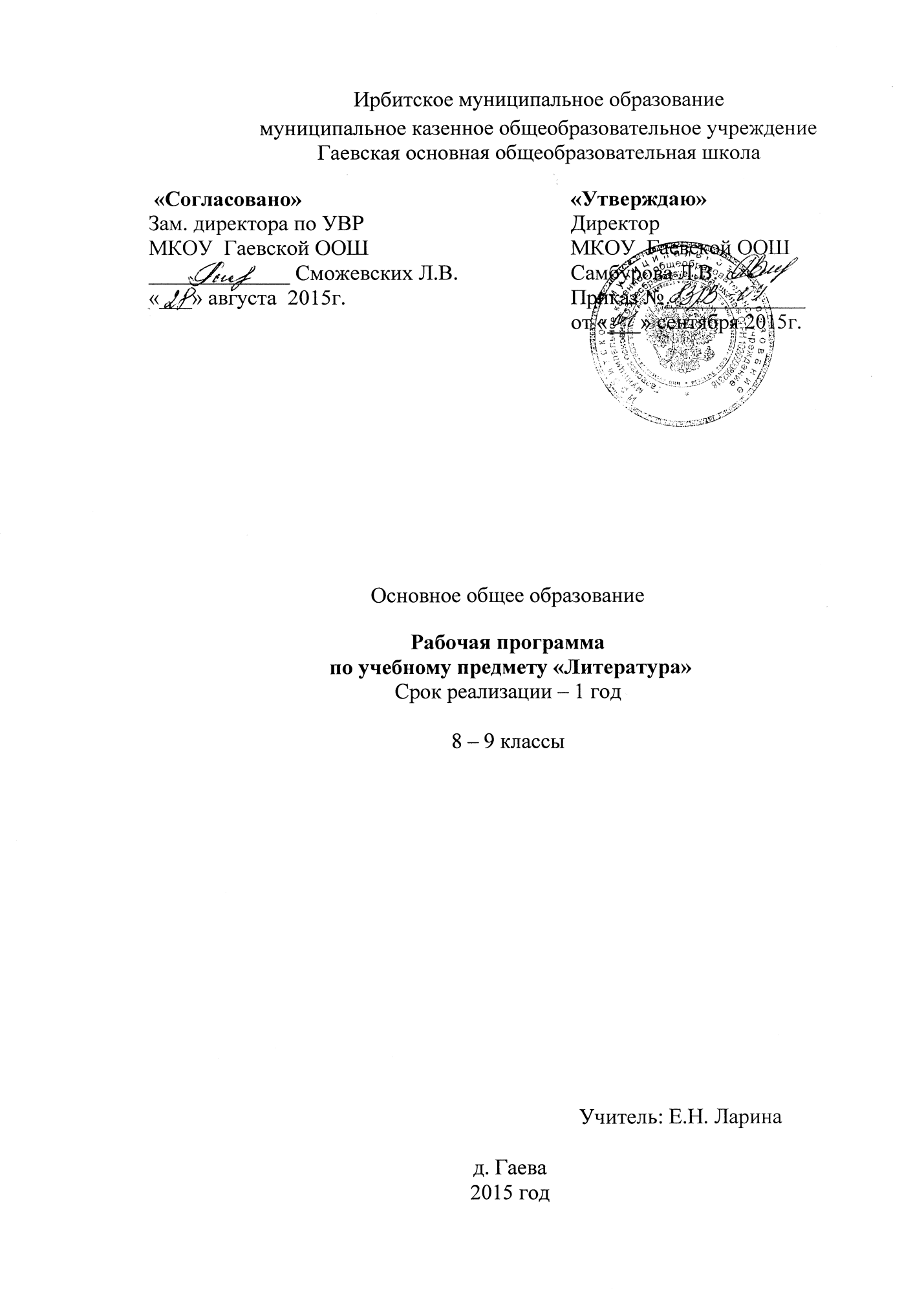 Пояснительная запискаРабочая программа по литературе  9 класс составлена на основе следующих нормативных документов:Федеральный закон от 29 декабря . N 273-ФЗ "Об образовании в Российской Федерации" (с изменениями и дополнениями);Приказ Министерства образования и науки Российской Федерации от 30.08.2013 №1015 «Об утверждении порядка организации и осуществления образовательной деятельности по основным общеобразовательным программам – образовательным программам начального общего, основного общего и среднего общего образования» (с изменениями от 30.12.2013 № 1342, от 28.05.2014 № 598);Приказ Министерства образования Российской Федерации от 5 марта . №1089 «Об утверждении федерального компонента государственных образовательных стандартов начального общего, основного общего и среднего (полного) общего образования» (с изменениями от 06.06.2008 № 164, от 31.08.2009 № 320, от 19.10.2009 № 2643, от 24.01.2012 № 39, от 31.01.2012 № 69);Приказ Министерства образования Российской Федерации от 9 марта 2004 года №1312 «Об утверждении федерального базисного учебного плана и примерных учебных планов для образовательных учреждений Российской Федерации, реализующих программы общего образования» (с изменениями от 20.08.2008 № 241, от 30.08.2010 № 889, от 03.06.2011 № 1994, 01.02 2012 № 74);Устав муниципального казенного общеобразовательного учреждения Гаевской основной общеобразовательной школы, утвержденный постановлением администрации Ирбитского муниципального образования от 30.03.2015 года № 270-ПА;Образовательная программа МКОУ Гаевской  ООШ  утверждена  приказом директора МКОУ Гаевской ООШ от 30.08.2011 № 86.Календарный учебный график МКОУ Гаевской ООШ, утвержденный приказом директора от 01.08.15 г. № 83/А-ОУ.Рабочая программа составлена на основе Федерального государственного стандарта общего образования по литературе (2004 г), Примерной программы основного общего и среднего (полного) образования по литературе и в соответствии с концепцией курса, представленной в программе по литературе для 5 – 11 классов общеобразовательной школы (авторы-составители: Г.С. Меркин, С.А. Зинин, В.А. Чалмаев). Авторы новой программы (Г.С. Меркин, С.А. Зинин, В.А. Чалмаев – 5-е изд. М., ООО «ТИД «Русское слово» - РС», 2010) предлагают для реализации задач литературного образования в 5-9 классах концентрический на хронологической основе вариант построения курса с выходом на «линейное» рассмотрение историко-литературного материала в 9, 10 и 11 классах, что, безусловно, не противоречит преемственности в обучении так же, как и модель структуры курса каждого из средних классов – изучается литературный процесс в его последовательности от древности до наших дней. Курс истории литературы XX века на историко-литературной основе с включением кратких сведений о ее развитии, в центре которого – анализ литературного процесса ХХ века, автор и художественное произведение в этом процессе – предусмотрен и программой по литературе для 9 класса // автор-составитель С.А. Зинин. Этой программе и учебнику по литературе, исходя из соображений целесообразности, я и отдала предпочтение. Те же авторы (С.А. Зинин, В.И. Сахаров, В.А. Чалмаев) и та же программа (см. выше: принцип программного сопряжения курсов 9 и 10 классов) в курсе изучения литературы старшего звена (10-11 классы) позволит продолжить начатый курс обучения по вышеуказанной программе и учебникам.Программно-методическое обеспечение: // Литература. 9 класс. Тематическое планирование. Ахбарова Г.Х., Скиргайло Т.О.; // С.А. Зинин, В.И. Сахаров, В.А. Чалмаев. «Литература. 9 класс». В 2-х частях – М.: «Русское слово», 2010.Общее количество часов 102, количество часов в неделю- 3Изучение литературы на ступени основного общего об​разования направлено на достижение следующих целей:*​ воспитание духовно развитой личности, формирование гуманистического мировоззрения, гражданского сознания, чувства патриотизма, любви и уважения к литературе и ценно​стям отечественной культуры;*​ развитие эмоционального восприятия художественного текста, образного и аналитического мышления, творческого воображения, читательской культуры и понимания авторской позиции; формирование начальных представлений о специ​фике литературы в ряду других искусств, потребности в са​мостоятельном чтении художественных произведений; разви​тие устной и письменной речи учащихся;*​ освоение текстов художественных произведений в един​стве формы и содержания, основных историко-литературных сведений и теоретико-литературных понятий;*​ овладение умениями чтения и анализа художественных произведений с привлечением базовых литературоведческих понятий и необходимых сведений по истории литературы; вы​явления в произведениях конкретно-исторического и общече​ловеческого содержания; грамотного использования русского литературного языка при создании собственных устных и письменных высказываний.Важнейшими умениями в 9 классе являются следующие:*​  умение правильно, бегло и выразительно читать тексты художественных и публицистических произведений;*​  выразительное чтение произведений или отрывков из них наизусть;*​  осмысление и анализ изучаемого в школе или прочитан​ного самостоятельно художественного произведения (сказка, стихотворение, глава повести и пр.);*​  умение определять принадлежность произведения к од​ному из литературных родов (эпос, лирика, драма), к одному из жанров или жанровых образований (эпические и драмати​ческие тексты);*​  умение обосновывать свое суждение, давать характери​стику героям, аргументировать отзыв о прочитанном произве​дении;*​  умение выявлять роль героя, портрета, описания, детали, авторской оценки в раскрытии содержания прочитанного про​изведения;*​  умение составлять простой и сложный планы изучаемо​го произведения;— умение объяснять роль художественных особенностей
произведения и пользоваться справочным аппаратом учебника;*​  умение владеть монологической и диалогической речью, подготовка сообщений, докладов, рефератов;*​  умение письменно отвечать на вопросы, писать сочине​ния на литературную и свободную темы;*​  умение выявлять авторское отношение к героям, сопо​ставлять высказывания литературоведов, делать выводы и умозаключения;*​  умение высказывать собственное суждение об иллю​страциях.                               СОДЕРЖАНИЕ КУРСА9 класс1ВведениеЦели и задачи изучения историко-литературного курса в 9 классе. История отечественной литературы как отражение особенностей культурно-исторического развития нации. Свое​образие литературных эпох, связь русской литературы с миро​вой культурой. Ведущие темы и мотивы русской классики (с обобщением изученного в основной школе). Основные лите​ратурные направления XVIII—XIX и XX веков.Опорные понятия: историко-литературный процесс, литера​турное направление, «сквозные » темы и мотивы.Развитие речи: оформление тезисов, обобщение читательско​го опыта.Из древнерусской литературыЖанровое и тематическое своеобразие древнерусской лите​ратуры. Историческая и художественная ценность «Слова о полку Игореве». Патриотическое звучание основной идеи по​эмы, ее связь с проблематикой эпохи. Человек и природа в художественном мире поэмы, ее стилистические особенности. Проблема авторства «Слова...». Фольклорные, языческие и христианские мотивы и символы в поэме.Опорные понятия: слово как жанр древнерусской литерату​ры, рефрен, психологический параллелизм.Развитие речи: устное сообщение, сочинение.Внутрипредметные связи: «Слово...» и традиции былин​ного эпоса.Межпредметные связи: художественные и музыкальные интерпретации «Слова...».Из литературы XVIII векаОсновные тенденции развития русской литературы в XVIII столетии. Самобытный характер русского классициз​ма, его важнейшие эстетические принципы и установки. Вклад А.Д. Кантемира и В.К. Тредиаковского в формирование новой поэзии. Значение творчества М.В. Ломоносова и Г.Р. Держави​на для последующего развития русского поэтического слова.Расцвет отечественной драматургии (А.П. Сумароков, Д.И. Фонвизин, Я.Б. Княжнин).Книга А.Н. Радищева «Путешествие из Петербурга в Мос​кву» как явление литературной и общественной жизни. Жанровые особенности и идейное звучание «Путешествия...». Своеобразие художественного метода А.Н. Радищева (соединение черт класси​цизма и сентиментализма с реалистическими тенденциями).Поэтика «сердцеведения» в творчестве Н.М. Карамзина. Черты сентиментализма и предромантизма в произведениях Карамзина; роль писателя в совершенствовании русского лите​ратурного языка.Опорные понятия: теория «трех штилей», классицизм и сен​тиментализм как литературные направления.Развитие речи: чтение наизусть, доклады и рефераты.Внутрипредметные связи: традиции западноевропейско​го классицизма в русской литературе XVIII века.Межпредметные связи: классицизм в живописи и архитек​туре.Литература первой половины XIX векаСтановление и развитие русского романтизма в первой чет​верти XIX века.Исторические предпосылки русского романтизма, его на​циональные особенности. Важнейшие черты эстетики роман​тизма и их воплощение в творчестве К.Н. Батюшкова, В.А. Жу​ковского, К.Ф. Рылеева, Е.А. Баратынского. Гражданское и психологическое течения в русском романтизме.Опорные понятия: романтизм как литературное направле​ние, романтическая элегия, баллада.Развитие речи: различные виды чтения, конкурсное чтение наизусть, самостоятельный комментарий к поэтическому тексту.Внутрипредметные связи: романтизм в русской и запад​ноевропейской поэзии.Межпредметные связи: романтизм в живописи и музыке.А.С. ГРИБОЕДОВЖизненный путь и литературная судьба А.С. Грибоедова. Творческая история комедии «Горе от ума». Своеобразие кон​фликта и тема ума в комедии. Идеалы и антиидеалы Чацкого. Фамусовская Москва как «срез» русской жизни начала XIX столетия. Чацкий и Молчалин. Образ Софьи в трактовке современников и критике разных лет. Проблематика «Горя от ума» и литература предшествующих эпох (драматургия У. Шекспира и Ж.Б. Мольера). Особенности создания характеров и специфика языка грибоедовской комедии. И.А. Гончаров о «Горе от ума» (статья «Мильон терзаний»).Опорные понятия: трагикомедия, вольный стих, двуединый конфликт, монолог.Развитие речи: чтение по ролям, письменный отзыв на спек​такль.Внутрипредметные связи: черты классицизма и роман​тизма в «Горе от ума».Межпредметные связи: музыкальные произведения А.С. Грибоедова, сценическая история комедии «Горе от ума».А.С. ПУШКИНЖизненный и творческий путь А.С. Пушкина. Темы, мо​тивы и жанровое многообразие его лирики (тема поэта и по​эзии, лирика любви и дружбы, тема природы, вольнолюби​вая лирика и др.): «К Чаадаеву», «К морю», «На холмах Грузии лежит ночная мгла...», «Арион», «Пророк», «Ан​чар», «Поэт», «Во глубине сибирских руд...», «Осень», «Стансы», «К***» («Я помню чудное мгновенье...»), «Я вас любил...», «Бесы», «Я памятник себе воздвиг неру​котворный...». Романтическая поэма «Кавказский плен​ник», ее художественное своеобразие и проблематика. Реа​лизм «Повестей Белкина» и«Маленьких трагедий» (общая характеристика). Нравственно-философское звуча​ние пушкинской прозы и драматургии, мастерство писателя в создании характеров. Важнейшие этапы эволюции Пушкина-художника; христианские мотивы в творчестве писателя. «Чув​ства добрые» как центральный лейтмотив пушкинской поэтики, критерий оценки литературных и жизненных явлений.«Евгений Онегин» как «свободный» роман и роман в сти​хах. Автор и его герой в образной системе романа. Тема оне​гинской хандры и ее преломление в «собранье пестрых глав». Онегин и Ленский. Образ Татьяны Лариной как «милый иде​ал» автора. Картины жизни русского дворянства в романе. Нравственно-философская проблематика «Евгения Онегина». В.Г. Белинский о романе.Опорные понятия: романтическая поэма, реализм, паро​дия, роман в стихах, онегинская строфа, лирическое отступ​ление.Развитие речи: чтение наизусть, различные виды пересказа и комментария, цитатный план, письменный анализ стихотво​рения, сочинения различных жанров.Внутрипредметные связи: творчество А.С. Пушкина и поэ​зия Дж.Г. Байрона; образы В.А. Жуковского в пушкинской лирике; литературные реминисценции в «Евгении Онегине».Межпредметные связи: графические и музыкальные интер​претации произведений А.С. Пушкина.М.Ю. ЛЕРМОНТОВЖизненный и творческий путь М.Ю. Лермонтова. Темы и мотивы лермонтовской лирики (назначение художника, свобода и одиночество, судьба поэта и его поколения, патриотическая тема и др.): «Нет, я не Байрон...», «Я жить хочу...», «Смерть Поэта», «Поэт» («Отделкой золотой блистает мой кинжал...»), «И скучно и грустно», «Моли​тва» («В минуту жизни трудную...»), «Дума», «Пророк», «Выхожу один я на дорогу...», «Нет, не тебя так пылко я люблю...», «Три пальмы», «Когда волнуется желтеющая нива...», «Родина».«Герой нашего времени» как первый русский философский роман в прозе. Своеобразие композиции и образной системы романа. Автор и его герой. Индивидуализм Печорина, его лич​ностные и социальные истоки. Печорин в ряду других персона​жей романа. Черты романтизма и реализма в поэтике романа. Мастерство психологической обрисовки характеров. «История души человеческой » как главный объект повествования в рома​не. В.Г. Белинский о романе.Опорные понятия: байронический герой, философский ро​ман, психологический портрет, образ рассказчика.Развитие речи: различные виды чтения, письменный сопо​ставительный анализ стихотворений, сочинение в жанре эссе и литературно-критической статьи.Внутрипредметные связи: Пушкин и Лермонтов: два «Пророка»; «байронизм» в лермонтовской лирике; Онегин и Печорин как два представителя «лишних» людей.Межпредметные связи: живописные, графические и музы​кальные интерпретации произведений М.Ю. Лермонтова. «Ге​рой нашего времени» в театре и кино.Н.В. ГОГОЛЬЖизнь и творчество Н.В. Гоголя. Поэма «Мертвые души» как вершинное произведение художника. Влияние «Боже​ственной комедии» Данте на замысел гоголевской поэмы. Сю-жетно-композиционное своеобразие «Мертвых душ» («город​ские» и «помещичьи» главы, «Повесть о капитане Копейкине»). Народная тема в поэме. Образ Чичикова и тема «живой» и «мертвой» души в поэме. Фигура автора и роль лирических отступлений. Художественное мастерство Гоголя-прозаика, особенности его творческого метода.Опорные понятия: поэма в прозе, образ-символ, вставная повесть.Развитие речи: пересказ с элементами цитирования, сочине​ние сопоставительного характера.Внутрипредметные связи: Н.В. Гоголь и А.С. Пушкин: история сюжета «Мертвых душ»; образ скупца в поэме Н.В. Гоголя и мировой литературе.Межпредметные связи: поэма «Мертвые души» в иллюстра​циях художников (А. Агин, П. Боклевский, Кукрыниксы).Литература второй половины XIX века (Обзор с обобщением ранее изученного)Развитие традиций отечественного реализма в русской ли​тературе 1840—1890-х годов. Расцвет социально-психологиче​ской прозы (произведения И.А. Гончарова и И.С. Тургенева). Своеобразие сатирического дара М.Е. Салтыкова-Щедрина («История одного города»).Лирическая ситуация 50—80-х годов XIX века (поэзия Н.А. Некрасова, Ф.И. Тютчева, А.А. Фета).Творчество А.Н. Островского как новый этап развития рус​ского национального театра.Л.Н. Толстой и Ф.М. Достоевский как два типа художе​ственного сознания (романы «Война и мир» и «Преступление и наказание»).Проза и драматургия А.П. Чехова в контексте рубежа ве​ков. Нравственные и философские уроки русской классики XIX столетия.Из литературы XX века (Обзор с обобщением ранее изученного)Своеобразие русской прозы рубежа веков (М. Горький, И. Бунин, Л. Куприн). Драма М. Горького «На дне» как «пьеса-буревестник»).Серебряный век русской поэзии (символизм, акмеизм, футуризм). Многообразие поэтических голосов эпохи (лирика А. Блока, С. Есенина, В. Маяковского, А. Ахматовой, М. Цвета​евой, Б. Пастернака).Своеобразие отечественного романа первой половины XX века (проза М. Шолохова, А. Толстого, М. Булгакова).
Литературный процесс 50—80-х годов (проза В. Распутина, В. Астафьева, В. Шукшина, А. Солженицына, поэзия
Е. Евтушенко, Н. Рубцова, Б. Окуджавы, В. Высоцкого). Новейшая русская проза и поэзия 80—90-х годов (произведе​ния В. Астафьева, В. Распутина, Л. Петрушевской, В. Пеле​вина и др., лирика И. Бродского, О. Седаковой и др.). Противоречивость и драматизм современной литературной ситуации.Опорные понятия: историко-литературный процесс, лите​ратурное направление, поэтическое течение, традиции и нова​торство.Межпредметные связи: музыка, живопись, кино в контек​сте литературной эпохи.Для заучивания наизустьМ.В. Ломоносов. Одно из стихотворений (по выбору). Г.Р. Державин. Одно из стихотворений (по выбору). К.Н. Батюшков. Одно из стихотворений (по выбору). В.А. Жуковский. Одно из стихотворений (по выбору). А.С. Грибоедов. «Горе от ума »(отрывок по выбору). А.С. Пушкин. 3—5 стихотворений (по выбору). М.Ю. Лермонтов. 3—5 стихотворений (по выбору).Для домашнего чтенияИз литературы первой половины XIX века А.С. Пушкин. «К портрету Жуковского», «Вольность», «Сожженное письмо», «Если жизнь тебя обманет...», «Ты и вы», «Цветок», «Поэт», «Бахчисарайский фонтан». М.Ю. Лермонтов. «Поцелуями прежде считал...», «Нищий», «Я не хочу, чтоб свет узнал...», «Расстались мы...», «Естьречи...», «Предсказание», «Молитва». Н.В. Гоголь. «Женитьба», «Портрет».Из литературы второй половины XIX—XX векаСм. обзорные темы.ТРЕБОВАНИЯ К УРОВНЮ ПОДГОТОВКИ УЧАЩИХСЯ 9 КЛАССАВ результате изучения литературы ученик должен:знать/понимать:*​ образную природу словесного искусства;*​ содержание изученных литературных произведений;*​ основные факты жизни и творческого пути А.С. Грибо​едова, А.С. Пушкина, М.Ю. Лермонтова, Н.В. Гоголя;*​ изученные теоретико-литературные понятия;уметь:*​ воспринимать и анализировать художественный текст;*​ выделять смысловые части художественного текста, со​ставлять тезисы и план прочитанного;*​ определять род и жанр литературного произведения;*​ выделять и формулировать тему, идею, проблематику изу​ченного произведения;*​ давать характеристику героев;*​ характеризовать особенности сюжета, композиции, роль изобразительно-выразительных средств;•сопоставлять эпизоды литературных произведений и сравнивать их героев;*​ выявлять авторскую позицию;*​ выражать свое отношение к прочитанному;*​ выразительно читать произведения (или фрагменты), в том числе выученные наизусть, соблюдая нормы литературно​го произношения;*​ владеть различными видами пересказа;*​ строить устные и письменные высказывания в связи с изу​ченным произведением;*​ участвовать в диалоге по прочитанным произведениям, понимать чужую точку зрения и аргументированно отстаивать свою;*​ писать отзывы о самостоятельно прочитанных произведе​ниях, сочинения (сочинения — только для выпускников школ с русским (родным) языком обучения).Использовать приобретенные знания и умения в практи​ческой деятельности и повседневной жизни для:*​ создания связного текста (устного и письменного) на необходимую тему с учетом норм русского литературного языка;*​ определения своего круга чтения и оценки литературных произведений;*​ поиска нужной информации о литературе, о конкретном произведении и его авторе (справочная литература, периоди​ка, телевидение, ресурсы Интернета).Основные виды устных и письменных работ по литературе в 5—9 классахУстноПравильное, беглое и выразительное чтение художествен​ных, учебных и научно-популярных текстов, в том числе и вы​ученных наизусть.Пересказ художественных произведений (подробный, краткий, выборочный, от другого лица, художественный — с максимальным использованием особенностей текста). Устное словесное рисование. Устное сочинение-рассуждение, сочинение-описание по изучаемому произведению. Характе​ристика героев (индивидуальная, сравнительная, групповая). Рассказ о писателе, о художнике-иллюстраторе на основе рас​сказа учителя, статьи учебника, самостоятельного чтения до​полнительной литературы.Отзыв о прочитанном самостоятельно литературном произ​ведении, просмотренном кинофильме, спектакле, телепередаче, прослушанной звукозаписи, об актерском или авторском чтении. Сочинение-рассказ о посещении выставки, экскурсии, музея; ин​дивидуальное творческое задание — создание стихотворения, спектакля, прозаического или стихотворного произведения (басни, былины, сказки, рассказа, инсценировки и пр.).ПисьменноПересказ художественного произведения или отзыв о нем (изложение). Сочинение-рассуждение по изучаемому произ​ведению. Развернутый ответ на вопрос, написание тезисов. Проблемная характеристика героя (индивидуальная, сравни​тельная, групповая). Составление плана (простого, сложного, цитатного) прочитанного произведения или собственного высказывания. Отзыв о самостоятельно прочитанной книге, просмотренном спектакле, кинофильме, телепостановке. Сочинение на основе личных наблюдений. Доклад или рефе​рат на литературную тему. Конспект, план исторической статьи. Работы творческого характера (рассказы, очерки, сти​хотворения и пр.).Изучение литературы на ступени основного общего об​разования направлено на достижение следующих целей:*​ воспитание духовно развитой личности, формирование гуманистического мировоззрения, гражданского сознания, чувства патриотизма, любви и уважения к литературе и ценно​стям отечественной культуры;*​ развитие эмоционального восприятия художественного текста, образного и аналитического мышления, творческого воображения, читательской культуры и понимания авторской позиции; формирование начальных представлений о специ​фике литературы в ряду других искусств, потребности в са​мостоятельном чтении художественных произведений; разви​тие устной и письменной речи учащихся;*​ освоение текстов художественных произведений в един​стве формы и содержания, основных историко-литературных сведений и теоретико-литературных понятий;*​ овладение умениями чтения и анализа художественных произведений с привлечением базовых литературоведческих понятий и необходимых сведений по истории литературы; вы​явления в произведениях конкретно-исторического и общече​ловеческого содержания; грамотного использования русского литературного языка при создании собственных устных и письменных высказываний.ОСНОВНЫЕ ВИДЫ ДЕЯТЕЛЬНОСТИ ПО ОСВОЕНИЮ ЛИТЕРАТУРНЫХ ПРОИЗВЕДЕНИЙ:*​ Осознанное, творческое чтение художественных произ​ведений разных жанров.*​ Выразительное чтение.*​ Различные виды пересказа (подробный, краткий, выбо​рочный, с элементами комментария, с творческим заданием).*​ Заучивание наизусть стихотворных текстов.*​ Ответы на вопросы, раскрывающие знание и понимание текста произведения.*​ Анализ и интерпретация произведений.*​ Составление планов и написание отзывов о произведе​ниях.*​ Написание изложений с элементами сочинения.*​ Написание сочинений по литературным произведениям и на основе жизненных впечатлений.*​ Целенаправленный поиск информации на основе знания ее источников и умения работать с ними.СПИСОК ЛИТЕРАТУРЫ1.​ Концепция модернизации российского образования на период до 2010 года. Одобрена распоряжением Правительства Российской Федерации от 29 декабря 2001 г. №1756-р.1.​ О преподавании учебного предмета «Литература» в условиях введения федерального компонента государственного стандарта общего образования: Методическое письмо // Настольная книга учителя литературы / Сост. Е.А. Зинина, И.В. Корнута. – М.: ООО «Издательство АСТ», 2004. – С. 198 - 202.1.​ Меркин Г.С. Программа по литературе для 5-9 классов общеобразователь​ной школы. – М.: «ТИД «Русское слово – РС», 2003.1.​ Литература. 9 класс. Тематическое планирование. // Ахбарова Г.Х., Скиргайло Т.О. – М.: ООО «ТИД «Русское слово – РС», 2010.1.​ Литература. 9 класс. Учебник в 2 ч. Часть 1. // Зинин С.А., Сахаров В.И., Чалмаев В.А. – М.: ООО «ТИД «Русское слово – РС», 2010.1.​ Программа по литературе для 5-11 классов общеобразовательной школы // Авт.-сост.: Меркин Г.С., Зинин С.А., Чалмаев В.А. – 5-е изд., испр. и доп. – М.: ООО «ТИД «Русское слово – РС», 2010. – 200с.Виды и формы контроляФормы контроля: Виды контроля:​ индивидуальная предварительный​ групповая текущий​ фронтальная тематическийитоговый
Календарно-тематическое планирование по литературе для 9 класса по программе Г.С. Меркина                             Описание  материально-технического обеспечения  образовательного процессаОбразовательные электронные ресурсы:http://ruslit.ioso.ru/ Кабинет русского языка и литературы. Сайт содержит антологию русской поэзии первой четверти двадцатого века; тесты по русскому языку; поэтические загадки; страничку по истории русской письменности; методические разработки и другие полезные материалы.http://www.repetitor.org/ Система сайтов «Репетитор». Информация для школьников, абитуриентов и родителей: учебные программы по русскому языку и литературе; методика написания сочинений и различные учебные материалы; полезная справочная информация.http://www.rusword.org/rus/index.php Мир слова русского. Этот сайт - для любознательных. Для тех, кто не утратил живого интереса к познанию прошлого, настоящего и будущего русского языка. Он посвящен русской филологии во всех ее ипостасях. Здесь можно найти большую коллекцию афоризмов и крылатых выражений выдающихся личностей всех времен и народов, полный текст Библии, статьи специалистов, посвященные современным проблемам языка и истории славянской письменности. Предоставляется возможность обсудить спорные вопросы и высказать свою точку зрения на форуме. Для знатоков английского языка предлагается английское зеркало сайта, дополненное материалами по английской филологии. http://pushkin.aha.ru/TEXT/map.htm Пушкинъ. Электронная версия журнала «Нива» за ,  посвященного 100-летию со дня рождения А.С. Пушкина. В журнале рассказывается о жизни Пушкина, его значении для русской поэзии. Помимо этого имеются тексты некоторых произведений поэта и литографии.   http://www.feb-web.ru/ Русская литература и фольклор.  Фундаментальная электронная библиотека “Русская литература и фольклор” (ФЭБ) — это сетевая многофункциональная информационная система, аккумулирующая информацию различных видов (текстовую, звуковую, изобразительную и т. п.) в области русской литературы XI-XX вв. и русского фольклора, а также истории русской филологии и фольклористики. Библиотека находится в стадии разработки и пополнения.http://www.geocities.com/Athens/Ithaca/3880/osn.html Клуб любителей творчества Ф.М. Достоевского. Сайт содержит биографию, библиографию и тексты большинства произведений писателя, цитаты из его произведений, иллюстрации к произведениям, критические статьи, материалы в помощь учителю литературы.http://writerstob.narod.ru/ Биографии великих русских писателей и поэтов. На сайте можно найти не только биографии писателей, но и различные материалы, связанные и не связанные с творчеством писателей и поэтов, также анализы стихотворений, стихи некоторых поэтов, основные темы их лирики, а также материалы по русскому классицизму, романтизму и сентиментализму.http://mlis.ru/ Урок литературы. Методико-литературный интернет-сервер. Цель проекта - создать виртуальное пространство, аккумулирующее научный, методический, педагогический потенциал, актуальный для современного учителя литературы. Сайт состоит из двух основных разделов: Наука о литературе (методология литературы, культурный контекст в изучении литературы, работа с текстом) и Методика преподавания (теория преподавания, содержание обучения, литературное развитие читателя-школьника).http://lit.1september.ru/index.php Газета "Литература".  Сетевая версия газеты предлагает публикации по проблемам преподавания литературы в школе. Разделы сайта: Новое в школьных программах, Я иду на урок, Книжная полка, Литературный календарь и многое другое.http://www.pisatel.org/old/ Древнерусская литература. На сайте представлены основные памятники русской словесности вплоть до XVIII века. Тексты представлены либо в переводах, либо без переводов, но в современной орфографии. Также предполагается разместить краткий словарь старославянских, церковно-славянских и древнерусских слов, не понятных современному читателю.http://www.klassika.ru/ Классика. Электронная библиотека классической литературы. Почти 3000 произведений 150 авторов. Биографии авторов, а также списки авторов по алфавиту и по хронологии.http://www.bulgakov.ru/ Булгаковская энциклопедия. Электронная энциклопедия посвящена творчеству русского писателя, она собрала в себе наиболее интересные сведения о жизни и творчестве Булгакова. В энциклопедии можно найти разгадки тайн булгаковской биографии и произведений, познакомиться с прототипами персонажей, прочесть замысловатые шифры "Мастера и Маргариты, "Белой гвардии", "Собачьего сердца", "Роковых яиц", "Бега" и других произведений. Сайт создан по материалам книги Бориса Соколова "Булгаковская энциклопедия". http://www.turgenev.org.ru/ Русский писатель И.С. Тургенев. Цель проекта "Русский писатель И.С. Тургенев" - собрать воедино информацию об Иване Сергеевиче Тургеневе, биографические сведения, информацию о его творчестве. В разделах сайта кроме текстовой информации размещено много фотографий и репродукций, в разделе "Библиотека" можно ознакомиться с произведениями Тургенева и со статьями и публикациями о писателе и его творчестве. http://drevne.ru/lib/ Древнерусская литература. Образовательный портал представляет собой библиотеку древнерусских текстов, начиная с самых ранних (до IX века) и заканчивая XVII веком. Представлены также классические и современные труды по исследованию древнерусской литературы. Для студентов - учебные пособия и материалы для подготовки к экзаменам. http://www.andreev.org.ru/index.html Леонид Андреев. Цель проекта собрать воедино информацию о Леониде Андрееве. Проект входит в состав мегапроекта "Знаменитые люди Орловской губернии". На сайте представлена биография писателя, информация о музее, библиотека произведений в электронном виде, галерея портретов и тематические ссылки.http://www.denisdavydov.org.ru/index.html Денис Давыдов. В рамках проекта представлена информация о Денисе Давыдове: биография писателя, информация о музее, библиотека произведений в электронном виде, галерея портретов и тематические ссылки. Проект входит в состав мегапроекта "Знаменитые люди Орловской губернии". http://pergam.chat.ru/ Античная литература. Сайт представляет собой библиографический справочник античных писателей. За основу электронной версии взят словарь «Античные писатели» издательства «Лань», . Санкт-Петербург. http://www.philolog.ru/ Филолог.ру. Сайт кафедры русской литературы Петрозаводского университета. Сайт предлагает научно подготовленные тексты русской классики, востребованной в университетском и школьном образовании.http://www.denlen.da.ru/ Поговорим о русском... Проект Елены Долотовой, преподавателя русского языка и литературы для любителей русского языка. На сайте имеется архив рассылок, форум о русском языке и литературе, а также небольшая коллекция авторских методических материалов по русской литературе. http://asa.my1.ru/ Сайт Акимовой С.А. или Филологический калейдоскоп содержит богатую аудиотеку и электронные авторские тесты и презентации.http://www.proshkolu.ru/ Сайт для учителей содержит богатый материал по предмету: аудиокниги, презентации, конспекты уроков, видеофрагменты.http://sv.ucoz.ru/ Сайт учителя русского языка и литературы Боровлевой С.В. содержит богатый материал по литературе: тренинги, видео, аудио и др.1.Проверочная работа по творчеству А.С.Грибоедова (тест)1. Правильно соотнесите литературные направления и характерные для них черты, проявившиеся в комедии «Горе отума»:А) классицизм 1) главный герой: одинок и на понят окружающими; противостоит обществу; речь насыщенатрагическим пафосом; мотив изгнанничества;Б) романтизм 2) социальная и психологическая типизация; индивидуализация героев; отсутствие однозначностив образах героев комедии; «порок не наказан, добродетель не торжествует»; в произведенииприсутствует более двадцати действующих лиц;В) реализм 3) единство места, времени и действия произведения; амплуа; принцип говорящих фамилий2. Какую разновидность жанра комедии представляет собой «Горе от ума»?А) философскуюБ) социальнуюВ) семейно-бытовуюГ) политическуюД) совокупность разновидностейЕ) сатирическую3. Соотнесите элементы композиции и части текста комедии:А) экспозиция 1) Молчалин признаётся Лизе, что не любит Софью. Софья и Чацкий всё слышат.Б) завязка 2) до приезда Чацкого.В) кульминация 3) монолог Чацкого «Не образумлюсь, виноват…».Г) развязка 4) приезд Чацкого.4. Отметьте, в чём состоит новаторство системы образов комедии «Горе о ума»:А) соответствие системе «амплуа»Б) количество действующих лиц – более двадцатиВ) в основу системы образов положен принцип типизацииГ) отсутствие деления персонажей на положительные и отрицательныеД) введение внесценических персонажей5. Соотнесите героя комедии и амплуа, которому он соответствует:А) Чацкий 1) отец, не догадывающийся о любви дочериБ) Фамусов 2) удачливый герой-любовникВ) Софья 3) субреткаГ) Лиза 4) героиня любовного треугольникаД) Молчалин 5) герой-резонёр6. Соотнесите имя героя и роль, которую он играет в комедии:А) Хрюмины, Тугоуховские, Хлестова 1) главные героиБ) князь Фёдор, Кузьма Петрович, Максим Петрович 2) второстепенныеВ) Чацкий, Софья, Молчалин, Фамусов 3) эпизодическиеГ) Г.Д.-Г.Н. 4) образ-пародияД) Скалозуб, Лиза, Загорецкий, Горич, Репетилов 5) внесценические персонажиЕ) Репетилов 6) герои. Необходимые для связи сценического действия7. Отметьте основные средства создания сатирических характеров в комедии:Индивидуализация языка, афористичность, трагический пафос, авторская ремарка, гипербола, фарсовые детали,катарсис, фразеологизмы, драматизм, просторечия, ирония, сарказм.8. Назовите героя комедии «Горе от ума», речь которого афористична, заметно влияние манеры говорить других героев ,литературная и разговорная формы речи переплетаются, присутствуют черты лакейства:А) Молчалин Б) Репетилов В) Загорецкий Г) Лиза9. Объедините внесценические персонажи, относящиеся к «веку нынешнему» и «веку минувшему»:Князь Фёдор, Максим Петрович, трое из бульварных лиц, Татьяна Юрьевна, двоюродный брат Скалозуба, барон фонКлоц, французик из Бордо, молодые люди – «кто путешествует, в деревне кто живёт», Кузьма Петрович, тётушка Софьи.10. Назовите полные имена героев:Чацкий, Фамусов, Молчалин, отец Чацкого, Загорецкий, Горич, Скалозуб.11. Где живёт Хлестова:А) на Тверской Б) на Кузнецком мосту В) на Покровке Г) у Никитских ворот12. Чей это портрет:Курчавая! Горбом лопатки!Сердитая! Всё кошачьи ухватки!Да как черна! Да как страшна!А) ХлестовойБ) княжны Марии АлексеевныВ) ХрюминойГ) арапки2. Проверочная работа (тест) по теме «Творчество А.С.Пушкина»Вариант 11. Что называется лирикой:А) род литературы, в котором художественный мир литературного произведения отражает внутренние переживания лирического герояБ) эмоциональное восприятие повествователем или лирическим героем описываемогоВ) не связанные с сюжетным повествованием размышления автора, включённые в произведениеГ) род литературы, в произведениях которого формально до предела устраняется личность автора, а повествование идёт о событиях,предполагаемых в прошлом2. Как называется трёхсложный размер с ударением на втором слоге:А) дактиль Б) амфибрахий В) анапест Г) ямб Д) хорей3. Выберите из перечисленных современников Пушкина его лицейских друзей:А) Вяземский Б) Раевский В) Пущин Г) Рылеев Д) Дельвиг Е) Малиновский Ж) Кюхельбекер З) Данзас И) Чаадаев4. Распределите названия стихотворений по тематике:«Деревня», «Во глубине сибирских руд», «Памятник», «К Чаадаеву», «Пророк», « Я помню чудно мгновенье», « Анчар». «Узник», «19октября», « Поэт», «Зимнее утро», «К морю», «Вновь я посетил»Тематика- пейзажная- философская- свободолюбивая-назначения поэта и поэзии- дружбы- любовная5. Соотнесите названия стихотворений Пушкина и поэтические жанры:А) «На холмах Грузии» 1) элегияБ) «Вольность» 2) посланиеВ) « И.И.Пущину» 3) эпиграммаГ) « Песнь о вещем Олеге» 4) одаД) «На Воронцова» 5) песнь6. Кто из ссыльных декабристов написал ответна пушкинское послание «Во глубине сибирских руд»:А) Кюхельбекер Б) Волконская В) Муравьев Г) Одоевский7. Назовите главный принцип, положенный в основу построения композиций стихотворений «Деревня», «Анчар»:А) последовательность изложенных событий Б) антитеза В) кольцевая композиция Г) зеркальная композиция8. Природа, изображённая в романе «Евгений Онегин», связана с душевными переживаниями героев. Определите, кому из героевсоответствуют описания природы:А. «Деревня, где скучал….была прекрасный уголок» 1. ЛенскийБ. «Но вот уж лунного луча Сиянье гаснет…» 2. ТатьянаВ. «Дохнула буря, Цвет прекрасный 3. ОнегинУвял на утренней заре,Потух огонь на алтаре!»9. Кульминацией романа А.С.Пушкина «Евгений Онегин» является :А) дуэль Онегина и ЛенскогоБ) объяснение Татьяны в любви ОнегинуВ) бал в доме ЛариныхГ) объяснение Евгения и Татьяны на балу в доме князя10. Лирическое отступление –это :А) выраженное художественными средствами эмоциональное восприятие описываемого повествователем или лирическим героемБ) условный образ, где автор стремится передать своё отношение к изображаемомуВ) не связанное с сюжетным повествованием размышление автора, включённое им в произведение литературы11. Какой принцип положен А.С.Пушкиным в основу композиции «Евгения Онегина»:А) кольцевая Б) монтаж В) зеркальность Г) повтор Д) антитеза12. Какова функция пейзажа в романе:А) изображение картин русской природы Б) отражение состояния героев произведения В) связать главы произведения в единое целоеГ) передача философских размышлений автора13. Какие этапы биографии автора отражены в романе:А) детство в Москве Б) Царскосельский лицей В) южная ссылка Г) Болдино Д) женитьба Г) Михайловское14. Назовите отчество Татьяны Лариной:А) Ивановна Б) Дмитриевна В) Владимировна Г) НиколаевнаВариант 21. Определите стихотворный размер приведённого отрывка:« Быть можно дельным человекомИ думать о красе ногтей.К чему бесплодно спорить с вами?Обычай деспот меж людей»А) ямб Б) хорей В) дактиль Г) амфибрахий Д) анапест2. В каком издании было опубликовано первое стихотворение А.С.Пушкина:А) «Московские ведомости» Б) «Полярная звезда» В) «Колокол» Г) «Вестник Европы»3. Какое стихотворение читал Пушкин перед Державиным на публичном экзамене в Царскосельском лицее:А) «Лицинию» Б) «Воспоминания в Царском Селе» В) «Городок» Г) «Деревня»4. Какие средства поэтической выразительности использует А.С.Пушкин в строке из стихотворения «Памятник» «И долго буду тем любезен янароду, Что чувства добрые я лирой пробуждал….»:А) гипербола Б) сравнение В) метонимия Г) эпитет5. Соотнесите названия стихотворений А.С.Пушкина и адресатов его лирики:А) «Я помню чудное мгновенье» 1. Е.ВоронцоваБ) «Мадонна» 2. Н.ГончароваВ) «Признание» (Я вас люблю) 3. А.КернГ) «Сожженное письмо» 4. А.ОсиповаД) «Погасло дневное светило» 5. М.Раевская6. В каких стихотворениях А.С.Пушкина пейзаж можно назвать реалистическим, а в каких романтическим:«К морю», «Брожу ли я вдоль улиц шумных», « Зимнее утро», « Погасло дневное светило», «Вновь я посетил», «Узник»7. Найдите сравнения и подчеркните:«Он мыслит:«Буду ей спаситель,Не потерплю, чтоб развратительОгнём и вздохов и похвалМладое сердце искушал.Чтоб червь презренный, ядовитыйТочил Лилеи стебелёк,Чтоб двухутренний цветокУвял ещё полураскрытый»8. Что такое «онегинская строфа»:А) строфа из 14 стихов 4-стопного ямба, 3 четверостиший и завершающие 2 строки с перекрёстной рифмойБ) строфа из 8 стихов, где первые 6 рифмуются между собой, а 2 связываются парной рифмовкойВ) гекзаметр9. Кульминация –это :А) элемент композиции , в котором возникает художественный конфликт достигает критической точки своего развития и требует обязательногонемедленного разрешенияБ) элемент композиции, в котором возникает художественный конфликтВ) элемент композиции, в котором происходит разрешение или снятие основного конфликта10. По своей родовой принадлежности жанр «роман в стихах»:А) лирический Б) эпический В) лиро-эпический Г) драматический11. Какова композиционная роль сна Татьяны:А) предсказывает гибель Ленского Б) предваряет именины Татьяны В) является осью композиционной симметрии Г) способствуетуглублению психологической характеристики Татьяны12. Какие фрагменты романа не соответствуют «онегинской» строфе:А) сон Татьяны Б) письмо Татьяны Онегину В) авторские отступления Г) письмо Онегина Татьяне Д) сцена дуэли Е) песня девушек13. Какова функция автора в романе:А) повествовательная Б) герой романа В) лирический герой Г) сторонний наблюдатель14. К кому обращено «посвящение» романа:А) Жуковскому Б) Вяземскому В) Плетнёву Г) Чаадаеву3. Проверочная работа (тест) по теме «Творчество М.Ю.Лермонтова»Лирика1. Какие темы и мотивы лирики М.Ю. Лермонтова сходны с мотивами и темами творчества А.С.Пушкина:А) мотив одиночества Б) тема Родины В) историческая тема Г) мотив изгнанничества Д) тема поэта и поэзии Е) мотив обманчивости красоты2. Стихотворение «на смерть поэта» композиционно делится на две части: в первой господствует скорбь по поводу гибели А.С.Пушкина,а во второй – гнев по адресу убийцы. Как можно определить жанр каждой части:А) элегия Б) эпитафия В) эпиграмма Г) памфлет3. Какое стихотворение принесло известность М.Ю.Лермонтову:А) «Парус» Б) «Дума» В) «Бородино» Г) « Смерть поэта»4. Прочитайте отрывок из стихотворения М.Ю.Лермонтова «Пророк». Его строки словно продолжают одноимённое стихотворениеА.С.Пушкина. С какой целью М.Ю.Лермонтов использует этот приём:С тех пор как вечный судияМне дал всеведенье пророкаА) для того, чтобы показать творческую преемственностьБ) подчеркнуть общность своих идей с идеями А.С.ПушкинаВ) показать изменения в представлениях о назначении поэта в России в 40-е г.г.19 векаГ) высказать несогласие со взглядами А.С.Пушкина на назначение поэта5. Какие средства художественной выразительности использованы М.Ю.Лермонтовым в стихотворении «Поэт»:А) гипербола Б) аллегория В) антитеза Г) символ Д) развёрнутое сравнение6. Назовите черты романтической поэтики, проявившиеся в стихотворениях «Парус», «Ангел»:А) мотив одиночества Б) достоверность описания природы В) символика в основе поэтического образа Г) жанр – элегияД) настроение неудовлетворённости, мятежности7. Какие из стихотворений М.Ю.Лермонтова можно отнести к теме родины:«Молитва», « Бородино», «Когда волнуется желтеющая нива», «Дума», «Родина», «И скучно, и грустно», «Пророк», «Жалобы турка», ««Прощай, немытая Россия», «Тучи»8. Какой композиционный приём использует М.Ю.Лермонтов в стихотворении «Как часто, пестрою толпою окружён..»:А) сопоставление Б) повтор В) противопоставление Г) обрамление9. Прочитайте строки, открывающие стихотворение «Выхожу один я на дорогу..». Какой художественный приём использовал автор:Выхожу один я на дорогуСквозь туман кремнистый путь блеститНочь тиха. Пустыня внемлет Богу,И звезда с звездою говорит…А) сравнение Б) гиперболу В) метонимию Г) метафору10. Кому посвящён цикл любовных стихотворений, написанных М.Ю.Лермонтовым в 1830-1832 г.г.:А) В.Лопухиной Б) Е.Сушковой В) Н.Ивановой Г) А.СтолыпинойОтветы:1. в, д2. а, г3.д4.в5.б6.а, в, д7. «Когда волнуется желтеющая нива», «Родина», «Жалобы турка», «Прощай, немытая Россия», «Туча»8. г9.г10.а-2, б-1,в-4,г-5, д-3,11.в«Герой нашего времени»1. С какой целью М.Ю.Лермонтов нарушает хронологический порядок построения произведения:А) даёт возможность объективно, через самоанализ, раскрыть «историю души» человекаБ) стремление к оригинальностиВ) для того, чтобы пробудить интерес читателя к героюГ) постепенное – от «внешнего к внутреннему»,- раскрытие характера главного героя2. Расположите главы романа в хронологическом порядке:А) «Фаталист», «Бэла», «Максим Максимович», предисловие к журналу Печорина, «Княжна Мери», «Тамань»Б) «Максим Максимович», предисловие к журналу Печорина, «Тамань», «Фаталист», «Княжна Мери», «Бэла»В) «Тамань», « Княжна Мэрии», «Бэла», «Фаталист», «Максим Максимович», предисловие к журналу ПечоринаГ) «Бэла», «Максим Максимович», предисловие к журналу Печорина, «Княжна Мэри», «Фаталист»3. Почему описание внешности, портрет Печорина дан «проезжим офицером», а не Максимом Максимовичем. Он:А) не наблюдателен Б) не способен к обобщениям В) не мог быть объективен в описании внешности ПечоринаГ) слишком прост, не может понять Печорина , так как тот – человек другого круга4. Почему роман заканчивается повестью «Фаталист»:А) она наиболее напряжённая по содержаниюБ) в ней меньше всего раскрывается характер главного герояВ) композиционный приём, выражающий веру автора в человекаГ) в повести поставлены такие философские проблемы, как жизнь, смерть, судьба5. По жанру «Герой нашего времени» является социально-психологическим и философским романом. Но каждая часть имеет свою жанровуюспецифику. Соотнесите название частей романа и жанр:А) «Бэла» 1. Романтическая повестьБ) «Максим Максимович» 2. Психологическая повестьВ) «Тамань» 3. Путевые заметкиГ) «Княжна Мэри» 4. Философская повестьД) «Фаталист» 5. Рассказ6. Чей это портрет: « наружность… отвечала вполне его характеру. Высокий рост и смуглый цвет лица, чёрные волосы. Чёрные проницательныеглаза..»:А) Грушницкого Б) Вулича В) Вернера Г) драгунского капитана7. Что читал Печорин в ночь перед дуэлью:А) Ф.Шиллер «Коварство и любовь»Б) А.Смит « исследования о природе и причинах богатства народов»В) В.Скотт «Шотландские пуритане»Г) Дж.Байрон « Паломничество Чайльд-Гарольда»Д) Мюссе « Исповедь сына века»8. Кому из героев «исповедуется» Печорин:А) Максиму Максимовичу Б) Вернеру В) княжне Мэри Г) Грушницкому Д) Вере9. С какой целью введены в роман пейзажные зарисовки: «Солнце казалось мне тускло, лучи его меня не грели…», «Солнце едва выказалось изза зелёных вершин, и слияние первой теплоты его лучей с умирающей прохладной ночи наводило на всё чувства какое-то сладкое томление…»:А) изображение красоты КавказаБ) углубление характеристики герояВ) изменение душевного состояния герояГ) плавное развитие сюжета10. «Герой нашего времени» был назван критиками «реалистическим произведением». Однако в романе присутствуют и элементыромантизма. Выделите эти элементы среди следующих тем и мотивов:А) герой – типичный представитель русской дворянской молодёжи 30-х г.г.19 векаБ) мотивы человеческой свободы, рока, судьбыВ) социально- историческая проблематикаГ) сатирическое изображение жизни представителей «водяного общества»Д) романтические герои – Ундина, ЯнкоЕ) место действия – КавказЖ) мотив непонятности, одиночества, скитанийЗ) тема «маленького человека»Ответы:1. г 2.в 3.г 4.в 5.а-3, б-5, в-1, г-2, д-4, 6.б 7.в 8.а,б 9.в 10.б,д,е,ж4. Проверочная работа (тест) по теме «Поэма Н.В.Гоголя «Мёртвые души»1. Среди художественных средств, используемых Н.В.Гоголем для индивидуализации характеров героев, выделяются детали«лейтмотивы». Соотнесите такие детали с характерами помещиков:А) мешочки, коробочки 1.МаниловБ) сахар 2. КоробочкаВ) куча, прореха 3. НоздрёвГ) здоровье 4. Плюшкин2. Н.В.Гоголь также использует зоологизацию персонажей. Соотнесите животное и помещика, которого оно характеризует:А) медведь 1.МаниловБ) кот 2. КоробочкаВ) птица 3. СобакевичГ) мышь 4. НоздрёвД) собака 5. Плюшкин3. Только один из тех помещиков, которых посетил Чичиков, задумался о законности предлагаемой сделки. Кто это был:А) Собакевич Б) Манилов В) Коробочка Г) Плюшкин Д) Ноздрёв4. В главах, посвящённых помещикам, Н.В.Гоголь использует одну и ту же последовательность описаний. Восстановите эту последовательность:Портрет помещика и членов его семьи, дом, еда, интерьер, пейзаж, отношение к предложению Чичикова5. Кто так угощал Чичикова: « …блюда не играли большой роли: кое-что пригорело, кое-что и вовсе не сварилось. Видно, что поварруководствовался более каким – то вдохновением и клал первое, что попадалось под руку: стоял ли возле него перец- он сыпал перец, капуста липопалась – совал капусту, пичкал молоко, ветчину, горох – словом, катай – валяй. Было бы горячо. А вкус какой –нибудь, верно, выйдет…»:А) Манилов Б) Ноздрёв В) Коробочка Г) Собакевич Д) губернатор6. Кого из описанных помещиков Н.В.Гоголь собирался «взять с собой» во второй том «Мёртвых душ»:А) Ноздрёва Б) Коробочку В) Плюшкина Г) Манилова7. Как можно объяснить смысл заглавия поэмы:А) определение бюрократического жаргона, обозначающее умершего крестьянинаБ) бездуховный, погрязший в заботах о суетном герой; обозначение «омертвения» помещиков и чиновниковВ) противопоставление в художественном мире произведения понятий «мёртвого» и «живого»8. Афёра Чичикова с «мёртвыми душами» основан на :А) застойности бюрократического аппарата РоссииБ) предприимчивость и ловкость ЧичиковаВ) крепостнической системе России9. Н.В.Гоголь определил жанр «Мёртвых душ» как поэму, подчеркнув этим равноправие эпического и лирического начала. Лирический элементв «Мёртвых душах» проявляется в :А) любовной интриге Б) лирических отступлений В) пейзажных зарисовках Г) авторских комментариях и оценках Д) вставных элементах10. С какой целью Н.В.Гоголь вводит в повествование «Повесть о капитане Копейкине»:А) изобразить жизнь столичного чиновничестваБ) показать бездуховность бюрократических законовВ) опровергнуть идею безнаказанности властейГ) приостановить развитие сюжета11. В чём состоит смысл образа дороги в поэме:А) символ будущего РоссииБ) источник вдохновения для автораВ) единственный способ передвижения по РоссииГ) универсальная форма организации произведенияД) символ жизненного пути человекаЕ) «карнавальное пространство, где неизбежны неожиданные встречи и происшествия»12. Автор «Мёртвых душ» выступает в поэме как :А) действующее лицо Б) знакомый главного героя В) повествователь Г) лирический герой Д) сторонний наблюдатель13. По замыслу Н.В.Гоголя во втором. Сожженном, и третьем, ненаписанном томе «Мёртвых душ» должно было произойти:А) перерождение Чичикова в апостола ПавлаБ) окончательное падение главного герояВ) возрождение РоссииГ) социальные изменения в обществе14. Почему Н.В.Гоголь расположил посещение Чичиковым помещиков именно в такой (Манилов- Коробочка- Ноздрёв- Собакевич-Плюшкин) последовательности:А) герои располагаются по степени деградации, омертвленияБ) герои располагаются по принципу «оживления»В) каждый последующий помещик противопоставлен предыдущемуГ) посещение Чичиковым помещиков не построено по какой-либо схеме15. Соотнесите имя помещика и средства комического, которое Н.В.Гоголь использовал для его описания:А) Манилов 1. Комическая гиперболизацияБ) Коробочка 2. АлогизмВ) Собакевич 3. СатираГ) Плюшкин 4. ГротескД) Ноздрёв 5. Фарс, иронияОтветы:1. А-2, б-4, в-3, г-1 2. а-3, б-1, в-2, г-5, д-4 3. Б 4. пейзаж, дом, интерьер, портрет, еда, отношение к предложению Чичикова5. а 6. в 7. В 8.а 9. б, г 10. Б 11. а, г 12. в, г 13. а, в 14. А 15. а-5, б-1,в-3,г-4, д-2УЧЕБНО-МЕТОДИЧЕСКИЕ СРЕДСТВА ОБУЧЕНИЯI.​ Основная литература1. «Программа по литературе для 5-9 классов общеобразовательной школы», автор- составитель Г.С.Меркин / Москва, «Русское слово», 2010__ г.2.Учебник «Литература 9 класс» ( автор - Зинин С.А., Сахаров В.И., Чалмаев В.А. ,в двух частях/ Издательство «Русское слово», Москва, 2010 __ г.I.​ Дополнительная литература1. Витинова И.Е. «Поурочные разработки по литературе. 9 класс»/ Издательство «Вако», Москва, 2010г.2. Волжина Е.Д. «Школьные олимпиады. Литература. 5-11 классы»/ Издательство « Айрис-пресс»,2008 г.3. Золотарёва И.В., Егорова Н.В..«Поурочные разработки по литературе. 9 класс»/ Издательство «Вако», Москва. 2009 г.4. Крутецкая В.А. « Литература в таблицах и схемах. 9 класс»/ Издательство «Литера», Санкт-Петербург, 2008 г.5. Оглоблина Н.Н. «Тесты по литературе. 5-11 класс»/ Издательство «Астрель», Москва, 2012г.1.Проверочная работа по творчеству А.С.Грибоедова (тест)1. Правильно соотнесите литературные направления и характерные для них черты, проявившиеся в комедии «Горе отума»:А) классицизм 1) главный герой: одинок и на понят окружающими; противостоит обществу; речь насыщенатрагическим пафосом; мотив изгнанничества;Б) романтизм 2) социальная и психологическая типизация; индивидуализация героев; отсутствие однозначностив образах героев комедии; «порок не наказан, добродетель не торжествует»; в произведенииприсутствует более двадцати действующих лиц;В) реализм 3) единство места, времени и действия произведения; амплуа; принцип говорящих фамилий2. Какую разновидность жанра комедии представляет собой «Горе от ума»?А) философскуюБ) социальнуюВ) семейно-бытовуюГ) политическуюД) совокупность разновидностейЕ) сатирическую3. Соотнесите элементы композиции и части текста комедии:А) экспозиция 1) Молчалин признаётся Лизе, что не любит Софью. Софья и Чацкий всё слышат.Б) завязка 2) до приезда Чацкого.В) кульминация 3) монолог Чацкого «Не образумлюсь, виноват…».Г) развязка 4) приезд Чацкого.4. Отметьте, в чём состоит новаторство системы образов комедии «Горе о ума»:А) соответствие системе «амплуа»Б) количество действующих лиц – более двадцатиВ) в основу системы образов положен принцип типизацииГ) отсутствие деления персонажей на положительные и отрицательныеД) введение внесценических персонажей5. Соотнесите героя комедии и амплуа, которому он соответствует:А) Чацкий 1) отец, не догадывающийся о любви дочериБ) Фамусов 2) удачливый герой-любовникВ) Софья 3) субреткаГ) Лиза 4) героиня любовного треугольникаД) Молчалин 5) герой-резонёр6. Соотнесите имя героя и роль, которую он играет в комедии:А) Хрюмины, Тугоуховские, Хлестова 1) главные героиБ) князь Фёдор, Кузьма Петрович, Максим Петрович 2) второстепенныеВ) Чацкий, Софья, Молчалин, Фамусов 3) эпизодическиеГ) Г.Д.-Г.Н. 4) образ-пародияД) Скалозуб, Лиза, Загорецкий, Горич, Репетилов 5) внесценические персонажиЕ) Репетилов 6) герои. Необходимые для связи сценического действия7. Отметьте основные средства создания сатирических характеров в комедии:Индивидуализация языка, афористичность, трагический пафос, авторская ремарка, гипербола, фарсовые детали,катарсис, фразеологизмы, драматизм, просторечия, ирония, сарказм.8. Назовите героя комедии «Горе от ума», речь которого афористична, заметно влияние манеры говорить других героев ,литературная и разговорная формы речи переплетаются, присутствуют черты лакейства:А) Молчалин Б) Репетилов В) Загорецкий Г) Лиза9. Объедините внесценические персонажи, относящиеся к «веку нынешнему» и «веку минувшему»:Князь Фёдор, Максим Петрович, трое из бульварных лиц, Татьяна Юрьевна, двоюродный брат Скалозуба, барон фонКлоц, французик из Бордо, молодые люди – «кто путешествует, в деревне кто живёт», Кузьма Петрович, тётушка Софьи.10. Назовите полные имена героев:Чацкий, Фамусов, Молчалин, отец Чацкого, Загорецкий, Горич, Скалозуб.11. Где живёт Хлестова:А) на Тверской Б) на Кузнецком мосту В) на Покровке Г) у Никитских ворот12. Чей это портрет:Курчавая! Горбом лопатки!Сердитая! Всё кошачьи ухватки!Да как черна! Да как страшна!А) ХлестовойБ) княжны Марии АлексеевныВ) ХрюминойГ) арапки2. Проверочная работа (тест) по теме «Творчество А.С.Пушкина»Вариант 11. Что называется лирикой:А) род литературы, в котором художественный мир литературного произведения отражает внутренние переживания лирического герояБ) эмоциональное восприятие повествователем или лирическим героем описываемогоВ) не связанные с сюжетным повествованием размышления автора, включённые в произведениеГ) род литературы, в произведениях которого формально до предела устраняется личность автора, а повествование идёт о событиях,предполагаемых в прошлом2. Как называется трёхсложный размер с ударением на втором слоге:А) дактиль Б) амфибрахий В) анапест Г) ямб Д) хорей3. Выберите из перечисленных современников Пушкина его лицейских друзей:А) Вяземский Б) Раевский В) Пущин Г) Рылеев Д) Дельвиг Е) Малиновский Ж) Кюхельбекер З) Данзас И) Чаадаев4. Распределите названия стихотворений по тематике:«Деревня», «Во глубине сибирских руд», «Памятник», «К Чаадаеву», «Пророк», « Я помню чудно мгновенье», « Анчар». «Узник», «19октября», « Поэт», «Зимнее утро», «К морю», «Вновь я посетил»Тематика- пейзажная- философская- свободолюбивая-назначения поэта и поэзии- дружбы- любовная5. Соотнесите названия стихотворений Пушкина и поэтические жанры:А) «На холмах Грузии» 1) элегияБ) «Вольность» 2) посланиеВ) « И.И.Пущину» 3) эпиграммаГ) « Песнь о вещем Олеге» 4) одаД) «На Воронцова» 5) песнь6. Кто из ссыльных декабристов написал ответна пушкинское послание «Во глубине сибирских руд»:А) Кюхельбекер Б) Волконская В) Муравьев Г) Одоевский7. Назовите главный принцип, положенный в основу построения композиций стихотворений «Деревня», «Анчар»:А) последовательность изложенных событий Б) антитеза В) кольцевая композиция Г) зеркальная композиция8. Природа, изображённая в романе «Евгений Онегин», связана с душевными переживаниями героев. Определите, кому из героевсоответствуют описания природы:А. «Деревня, где скучал….была прекрасный уголок» 1. ЛенскийБ. «Но вот уж лунного луча Сиянье гаснет…» 2. ТатьянаВ. «Дохнула буря, Цвет прекрасный 3. ОнегинУвял на утренней заре,Потух огонь на алтаре!»9. Кульминацией романа А.С.Пушкина «Евгений Онегин» является :А) дуэль Онегина и ЛенскогоБ) объяснение Татьяны в любви ОнегинуВ) бал в доме ЛариныхГ) объяснение Евгения и Татьяны на балу в доме князя10. Лирическое отступление –это :А) выраженное художественными средствами эмоциональное восприятие описываемого повествователем или лирическим героемБ) условный образ, где автор стремится передать своё отношение к изображаемомуВ) не связанное с сюжетным повествованием размышление автора, включённое им в произведение литературы11. Какой принцип положен А.С.Пушкиным в основу композиции «Евгения Онегина»:А) кольцевая Б) монтаж В) зеркальность Г) повтор Д) антитеза12. Какова функция пейзажа в романе:А) изображение картин русской природы Б) отражение состояния героев произведения В) связать главы произведения в единое целоеГ) передача философских размышлений автора13. Какие этапы биографии автора отражены в романе:А) детство в Москве Б) Царскосельский лицей В) южная ссылка Г) Болдино Д) женитьба Г) Михайловское14. Назовите отчество Татьяны Лариной:А) Ивановна Б) Дмитриевна В) Владимировна Г) НиколаевнаВариант 21. Определите стихотворный размер приведённого отрывка:« Быть можно дельным человекомИ думать о красе ногтей.К чему бесплодно спорить с вами?Обычай деспот меж людей»А) ямб Б) хорей В) дактиль Г) амфибрахий Д) анапест2. В каком издании было опубликовано первое стихотворение А.С.Пушкина:А) «Московские ведомости» Б) «Полярная звезда» В) «Колокол» Г) «Вестник Европы»3. Какое стихотворение читал Пушкин перед Державиным на публичном экзамене в Царскосельском лицее:А) «Лицинию» Б) «Воспоминания в Царском Селе» В) «Городок» Г) «Деревня»4. Какие средства поэтической выразительности использует А.С.Пушкин в строке из стихотворения «Памятник» «И долго буду тем любезен янароду, Что чувства добрые я лирой пробуждал….»:А) гипербола Б) сравнение В) метонимия Г) эпитет5. Соотнесите названия стихотворений А.С.Пушкина и адресатов его лирики:А) «Я помню чудное мгновенье» 1. Е.ВоронцоваБ) «Мадонна» 2. Н.ГончароваВ) «Признание» (Я вас люблю) 3. А.КернГ) «Сожженное письмо» 4. А.ОсиповаД) «Погасло дневное светило» 5. М.Раевская6. В каких стихотворениях А.С.Пушкина пейзаж можно назвать реалистическим, а в каких романтическим:«К морю», «Брожу ли я вдоль улиц шумных», « Зимнее утро», « Погасло дневное светило», «Вновь я посетил», «Узник»7. Найдите сравнения и подчеркните:«Он мыслит:«Буду ей спаситель,Не потерплю, чтоб развратительОгнём и вздохов и похвалМладое сердце искушал.Чтоб червь презренный, ядовитыйТочил Лилеи стебелёк,Чтоб двухутренний цветокУвял ещё полураскрытый»8. Что такое «онегинская строфа»:А) строфа из 14 стихов 4-стопного ямба, 3 четверостиший и завершающие 2 строки с перекрёстной рифмойБ) строфа из 8 стихов, где первые 6 рифмуются между собой, а 2 связываются парной рифмовкойВ) гекзаметр9. Кульминация –это :А) элемент композиции , в котором возникает художественный конфликт достигает критической точки своего развития и требует обязательногонемедленного разрешенияБ) элемент композиции, в котором возникает художественный конфликтВ) элемент композиции, в котором происходит разрешение или снятие основного конфликта10. По своей родовой принадлежности жанр «роман в стихах»:А) лирический Б) эпический В) лиро-эпический Г) драматический11. Какова композиционная роль сна Татьяны:А) предсказывает гибель Ленского Б) предваряет именины Татьяны В) является осью композиционной симметрии Г) способствуетуглублению психологической характеристики Татьяны12. Какие фрагменты романа не соответствуют «онегинской» строфе:А) сон Татьяны Б) письмо Татьяны Онегину В) авторские отступления Г) письмо Онегина Татьяне Д) сцена дуэли Е) песня девушек13. Какова функция автора в романе:А) повествовательная Б) герой романа В) лирический герой Г) сторонний наблюдатель14. К кому обращено «посвящение» романа:А) Жуковскому Б) Вяземскому В) Плетнёву Г) Чаадаеву3. Проверочная работа (тест) по теме «Творчество М.Ю.Лермонтова»Лирика1. Какие темы и мотивы лирики М.Ю. Лермонтова сходны с мотивами и темами творчества А.С.Пушкина:А) мотив одиночества Б) тема Родины В) историческая тема Г) мотив изгнанничества Д) тема поэта и поэзии Е) мотив обманчивости красоты2. Стихотворение «на смерть поэта» композиционно делится на две части: в первой господствует скорбь по поводу гибели А.С.Пушкина,а во второй – гнев по адресу убийцы. Как можно определить жанр каждой части:А) элегия Б) эпитафия В) эпиграмма Г) памфлет3. Какое стихотворение принесло известность М.Ю.Лермонтову:А) «Парус» Б) «Дума» В) «Бородино» Г) « Смерть поэта»4. Прочитайте отрывок из стихотворения М.Ю.Лермонтова «Пророк». Его строки словно продолжают одноимённое стихотворениеА.С.Пушкина. С какой целью М.Ю.Лермонтов использует этот приём:С тех пор как вечный судияМне дал всеведенье пророкаА) для того, чтобы показать творческую преемственностьБ) подчеркнуть общность своих идей с идеями А.С.ПушкинаВ) показать изменения в представлениях о назначении поэта в России в 40-е г.г.19 векаГ) высказать несогласие со взглядами А.С.Пушкина на назначение поэта5. Какие средства художественной выразительности использованы М.Ю.Лермонтовым в стихотворении «Поэт»:А) гипербола Б) аллегория В) антитеза Г) символ Д) развёрнутое сравнение6. Назовите черты романтической поэтики, проявившиеся в стихотворениях «Парус», «Ангел»:А) мотив одиночества Б) достоверность описания природы В) символика в основе поэтического образа Г) жанр – элегияД) настроение неудовлетворённости, мятежности7. Какие из стихотворений М.Ю.Лермонтова можно отнести к теме родины:«Молитва», « Бородино», «Когда волнуется желтеющая нива», «Дума», «Родина», «И скучно, и грустно», «Пророк», «Жалобы турка», ««Прощай, немытая Россия», «Тучи»8. Какой композиционный приём использует М.Ю.Лермонтов в стихотворении «Как часто, пестрою толпою окружён..»:А) сопоставление Б) повтор В) противопоставление Г) обрамление9. Прочитайте строки, открывающие стихотворение «Выхожу один я на дорогу..». Какой художественный приём использовал автор:Выхожу один я на дорогуСквозь туман кремнистый путь блеститНочь тиха. Пустыня внемлет Богу,И звезда с звездою говорит…А) сравнение Б) гиперболу В) метонимию Г) метафору10. Кому посвящён цикл любовных стихотворений, написанных М.Ю.Лермонтовым в 1830-1832 г.г.:А) В.Лопухиной Б) Е.Сушковой В) Н.Ивановой Г) А.СтолыпинойОтветы:1. в, д2. а, г3.д4.в5.б6.а, в, д7. «Когда волнуется желтеющая нива», «Родина», «Жалобы турка», «Прощай, немытая Россия», «Туча»8. г9.г10.а-2, б-1,в-4,г-5, д-3,11.в«Герой нашего времени»1. С какой целью М.Ю.Лермонтов нарушает хронологический порядок построения произведения:А) даёт возможность объективно, через самоанализ, раскрыть «историю души» человекаБ) стремление к оригинальностиВ) для того, чтобы пробудить интерес читателя к героюГ) постепенное – от «внешнего к внутреннему»,- раскрытие характера главного героя2. Расположите главы романа в хронологическом порядке:А) «Фаталист», «Бэла», «Максим Максимович», предисловие к журналу Печорина, «Княжна Мери», «Тамань»Б) «Максим Максимович», предисловие к журналу Печорина, «Тамань», «Фаталист», «Княжна Мери», «Бэла»В) «Тамань», « Княжна Мэрии», «Бэла», «Фаталист», «Максим Максимович», предисловие к журналу ПечоринаГ) «Бэла», «Максим Максимович», предисловие к журналу Печорина, «Княжна Мэри», «Фаталист»3. Почему описание внешности, портрет Печорина дан «проезжим офицером», а не Максимом Максимовичем. Он:А) не наблюдателен Б) не способен к обобщениям В) не мог быть объективен в описании внешности ПечоринаГ) слишком прост, не может понять Печорина , так как тот – человек другого круга4. Почему роман заканчивается повестью «Фаталист»:А) она наиболее напряжённая по содержаниюБ) в ней меньше всего раскрывается характер главного герояВ) композиционный приём, выражающий веру автора в человекаГ) в повести поставлены такие философские проблемы, как жизнь, смерть, судьба5. По жанру «Герой нашего времени» является социально-психологическим и философским романом. Но каждая часть имеет свою жанровуюспецифику. Соотнесите название частей романа и жанр:А) «Бэла» 1. Романтическая повестьБ) «Максим Максимович» 2. Психологическая повестьВ) «Тамань» 3. Путевые заметкиГ) «Княжна Мэри» 4. Философская повестьД) «Фаталист» 5. Рассказ6. Чей это портрет: « наружность… отвечала вполне его характеру. Высокий рост и смуглый цвет лица, чёрные волосы. Чёрные проницательныеглаза..»:А) Грушницкого Б) Вулича В) Вернера Г) драгунского капитана7. Что читал Печорин в ночь перед дуэлью:А) Ф.Шиллер «Коварство и любовь»Б) А.Смит « исследования о природе и причинах богатства народов»В) В.Скотт «Шотландские пуритане»Г) Дж.Байрон « Паломничество Чайльд-Гарольда»Д) Мюссе « Исповедь сына века»8. Кому из героев «исповедуется» Печорин:А) Максиму Максимовичу Б) Вернеру В) княжне Мэри Г) Грушницкому Д) Вере9. С какой целью введены в роман пейзажные зарисовки: «Солнце казалось мне тускло, лучи его меня не грели…», «Солнце едва выказалось изза зелёных вершин, и слияние первой теплоты его лучей с умирающей прохладной ночи наводило на всё чувства какое-то сладкое томление…»:А) изображение красоты КавказаБ) углубление характеристики герояВ) изменение душевного состояния герояГ) плавное развитие сюжета10. «Герой нашего времени» был назван критиками «реалистическим произведением». Однако в романе присутствуют и элементыромантизма. Выделите эти элементы среди следующих тем и мотивов:А) герой – типичный представитель русской дворянской молодёжи 30-х г.г.19 векаБ) мотивы человеческой свободы, рока, судьбыВ) социально- историческая проблематикаГ) сатирическое изображение жизни представителей «водяного общества»Д) романтические герои – Ундина, ЯнкоЕ) место действия – КавказЖ) мотив непонятности, одиночества, скитанийЗ) тема «маленького человека»Ответы:1. г 2.в 3.г 4.в 5.а-3, б-5, в-1, г-2, д-4, 6.б 7.в 8.а,б 9.в 10.б,д,е,ж4. Проверочная работа (тест) по теме «Поэма Н.В.Гоголя «Мёртвые души»1. Среди художественных средств, используемых Н.В.Гоголем для индивидуализации характеров героев, выделяются детали«лейтмотивы». Соотнесите такие детали с характерами помещиков:А) мешочки, коробочки 1.МаниловБ) сахар 2. КоробочкаВ) куча, прореха 3. НоздрёвГ) здоровье 4. Плюшкин2. Н.В.Гоголь также использует зоологизацию персонажей. Соотнесите животное и помещика, которого оно характеризует:А) медведь 1.МаниловБ) кот 2. КоробочкаВ) птица 3. СобакевичГ) мышь 4. НоздрёвД) собака 5. Плюшкин3. Только один из тех помещиков, которых посетил Чичиков, задумался о законности предлагаемой сделки. Кто это был:А) Собакевич Б) Манилов В) Коробочка Г) Плюшкин Д) Ноздрёв4. В главах, посвящённых помещикам, Н.В.Гоголь использует одну и ту же последовательность описаний. Восстановите эту последовательность:Портрет помещика и членов его семьи, дом, еда, интерьер, пейзаж, отношение к предложению Чичикова5. Кто так угощал Чичикова: « …блюда не играли большой роли: кое-что пригорело, кое-что и вовсе не сварилось. Видно, что поварруководствовался более каким – то вдохновением и клал первое, что попадалось под руку: стоял ли возле него перец- он сыпал перец, капуста липопалась – совал капусту, пичкал молоко, ветчину, горох – словом, катай – валяй. Было бы горячо. А вкус какой –нибудь, верно, выйдет…»:А) Манилов Б) Ноздрёв В) Коробочка Г) Собакевич Д) губернатор6. Кого из описанных помещиков Н.В.Гоголь собирался «взять с собой» во второй том «Мёртвых душ»:А) Ноздрёва Б) Коробочку В) Плюшкина Г) Манилова7. Как можно объяснить смысл заглавия поэмы:А) определение бюрократического жаргона, обозначающее умершего крестьянинаБ) бездуховный, погрязший в заботах о суетном герой; обозначение «омертвения» помещиков и чиновниковВ) противопоставление в художественном мире произведения понятий «мёртвого» и «живого»8. Афёра Чичикова с «мёртвыми душами» основан на :А) застойности бюрократического аппарата РоссииБ) предприимчивость и ловкость ЧичиковаВ) крепостнической системе России9. Н.В.Гоголь определил жанр «Мёртвых душ» как поэму, подчеркнув этим равноправие эпического и лирического начала. Лирический элементв «Мёртвых душах» проявляется в :А) любовной интриге Б) лирических отступлений В) пейзажных зарисовках Г) авторских комментариях и оценках Д) вставных элементах10. С какой целью Н.В.Гоголь вводит в повествование «Повесть о капитане Копейкине»:А) изобразить жизнь столичного чиновничестваБ) показать бездуховность бюрократических законовВ) опровергнуть идею безнаказанности властейГ) приостановить развитие сюжета11. В чём состоит смысл образа дороги в поэме:А) символ будущего РоссииБ) источник вдохновения для автораВ) единственный способ передвижения по РоссииГ) универсальная форма организации произведенияД) символ жизненного пути человекаЕ) «карнавальное пространство, где неизбежны неожиданные встречи и происшествия»12. Автор «Мёртвых душ» выступает в поэме как :А) действующее лицо Б) знакомый главного героя В) повествователь Г) лирический герой Д) сторонний наблюдатель13. По замыслу Н.В.Гоголя во втором. Сожженном, и третьем, ненаписанном томе «Мёртвых душ» должно было произойти:А) перерождение Чичикова в апостола ПавлаБ) окончательное падение главного герояВ) возрождение РоссииГ) социальные изменения в обществе14. Почему Н.В.Гоголь расположил посещение Чичиковым помещиков именно в такой (Манилов- Коробочка- Ноздрёв- Собакевич-Плюшкин) последовательности:А) герои располагаются по степени деградации, омертвленияБ) герои располагаются по принципу «оживления»В) каждый последующий помещик противопоставлен предыдущемуГ) посещение Чичиковым помещиков не построено по какой-либо схеме15. Соотнесите имя помещика и средства комического, которое Н.В.Гоголь использовал для его описания:А) Манилов 1. Комическая гиперболизацияБ) Коробочка 2. АлогизмВ) Собакевич 3. СатираГ) Плюшкин 4. ГротескД) Ноздрёв 5. Фарс, иронияОтветы:1. А-2, б-4, в-3, г-1 2. а-3, б-1, в-2, г-5, д-4 3. Б 4. пейзаж, дом, интерьер, портрет, еда, отношение к предложению Чичикова5. а 6. в 7. В 8.а 9. б, г 10. Б 11. а, г 12. в, г 13. а, в 14. А 15. а-5, б-1,в-3,г-4, д-21 Автор-составитель С.А. ЗининДатаДата№ п/п№ п/пТема урокаТема урокаТема урокаТема урокаТип урокаСодержание урокаЗнания, умения , навыкиЗнания, умения , навыкиВиды контроляВиды контроляВведение Введение Введение Введение Введение Введение Введение Введение Введение Введение Введение Введение Введение Введение 11Литература как искусство слова. Общее понятие об истории русской литературы.  Периодизация литературного процесса. Литература как искусство слова. Общее понятие об истории русской литературы.  Периодизация литературного процесса. Комбинированный Литература и ее роль в духовной жизни человека.Шедевры родной литературы. Формирование потребности общения с искусством, возникновение и развитие творческой читательской самостоятельности.Художественная литература как одна из форм освоения мира.Место литературы в общественной жизни и культуре России.Литература и ее роль в духовной жизни человека.Шедевры родной литературы. Формирование потребности общения с искусством, возникновение и развитие творческой читательской самостоятельности.Художественная литература как одна из форм освоения мира.Место литературы в общественной жизни и культуре России.Литература и ее роль в духовной жизни человека.Шедевры родной литературы. Формирование потребности общения с искусством, возникновение и развитие творческой читательской самостоятельности.Художественная литература как одна из форм освоения мира.Место литературы в общественной жизни и культуре России.Литература и ее роль в духовной жизни человека.Шедевры родной литературы. Формирование потребности общения с искусством, возникновение и развитие творческой читательской самостоятельности.Художественная литература как одна из форм освоения мира.Место литературы в общественной жизни и культуре России.Литература и ее роль в духовной жизни человека.Шедевры родной литературы. Формирование потребности общения с искусством, возникновение и развитие творческой читательской самостоятельности.Художественная литература как одна из форм освоения мира.Место литературы в общественной жизни и культуре России.Знать: изученные теоретико-литературные понятия.Уметь: участвовать в диалоге и понимать чужую точку зрения; создавать устное высказывание в связи с изученным материалом.Знать: изученные теоретико-литературные понятия.Уметь: участвовать в диалоге и понимать чужую точку зрения; создавать устное высказывание в связи с изученным материалом. Пересказ статьи учебника «Из древнерусской  литературы» (с.6-9) Пересказ статьи учебника «Из древнерусской  литературы» (с.6-9)Из древнерусской литературыИз древнерусской литературыИз древнерусской литературыИз древнерусской литературыИз древнерусской литературыИз древнерусской литературыИз древнерусской литературыИз древнерусской литературыИз древнерусской литературыИз древнерусской литературыИз древнерусской литературыИз древнерусской литературыИз древнерусской литературыИз древнерусской литературы22Из древнерусской литературы. Художественно-литературные памятники Древней Руси. «Слово о полку Игореве»: история написания и публикации.Из древнерусской литературы. Художественно-литературные памятники Древней Руси. «Слово о полку Игореве»: история написания и публикации.Из древнерусской литературы. Художественно-литературные памятники Древней Руси. «Слово о полку Игореве»: история написания и публикации.Урок изучения нового материалаУрок изучения нового материалаЛитература Древней  Руси. Самобытный характер древнерусской литературы. Богатство и разнообразие жанров. «Слово о полку Игореве» — величайший памятник древнерусской литературы. История открытия памятника, проблема авторства. Литературные роды и жанры (жанр слово).знать: основные факты создания и публикации литературного произведения.Уметь: определять род и жанр литературного произведения,приводить доказательства своего выбора.знать: основные факты создания и публикации литературного произведения.Уметь: определять род и жанр литературного произведения,приводить доказательства своего выбора.Письменно ответить на один из вопросов: «К каким князьям обращается за помощью киевский князь?» или «Каким настроением проникнут плач Ярославны?»Письменно ответить на один из вопросов: «К каким князьям обращается за помощью киевский князь?» или «Каким настроением проникнут плач Ярославны?»33Герои и события в «Слове о полку Игореве» Герои и события в «Слове о полку Игореве» Герои и события в «Слове о полку Игореве» Урок художествен-ного восприятие текстаУрок художествен-ного восприятие текстаГерои и события в «Слове о полку Игореве». Идейный центр поэмы – Золотое слово Святослава». Значение образа Ярославны. Раздумья о судьбе Родины. Форма и содержание худ. произведения:основная проблематика, система образов; центральная идея, значение «Слова...» в истории русской литературы и культуры. Художественный образ.Уметь: воспринимать и анализирован художественный текст.Уметь: воспринимать и анализирован художественный текст.устное сочинение на тему «Каким вы представляете себе автора ,,Слова...”устное сочинение на тему «Каким вы представляете себе автора ,,Слова...”44Образ автора «Слова о полку Игореве»Образ автора «Слова о полку Игореве»Образ автора «Слова о полку Игореве»Урок-практикумУрок-практикумОбраз автора «Слова…». Мысль о единстве Русской земли; сила, героизм, мудрость, верность, любовь к родине. Проблема ответственности за судьбу Руси в «Слове...».Соотношение идеала и действительности. Знать: Образную основу словесного искусства; содержание литературного произведенияУметь: воспринимать и анализирован художественный текст авторскую позицию, выражать свое отношение к прочитанному. Знать: Образную основу словесного искусства; содержание литературного произведенияУметь: воспринимать и анализирован художественный текст авторскую позицию, выражать свое отношение к прочитанному.55Р.р. Величие и бессмертие древнерусской литературы. Р.р. Величие и бессмертие древнерусской литературы. Р.р. Величие и бессмертие древнерусской литературы. Урок развития речиУрок развития речиХудожественные особенности «Слова...»: самобытность содержания, специфика жанра, образов, языка. Русская история  в «Слове...»Значение «Слова...» для русской литературы последующих веков.Утверждение в ДРЛ высоких нравственных идеалов: любви к ближнему, милосердия, жертвенности.Знать: Образную основу словесного искусства; содержание литературного произведенияУметь: характеризовать роль изобразительно-выразительных средств; сопоставлять эпизоды литературных произведений и сравнивать их героев.Знать: Образную основу словесного искусства; содержание литературного произведенияУметь: характеризовать роль изобразительно-выразительных средств; сопоставлять эпизоды литературных произведений и сравнивать их героев.Индивидуаль-ные творческие заданияИндивидуаль-ные творческие заданияИз русской литературы XVIII векаИз русской литературы XVIII векаИз русской литературы XVIII векаИз русской литературы XVIII векаИз русской литературы XVIII векаИз русской литературы XVIII векаИз русской литературы XVIII векаИз русской литературы XVIII векаИз русской литературы XVIII векаИз русской литературы XVIII векаИз русской литературы XVIII векаИз русской литературы XVIII векаИз русской литературы XVIII векаИз русской литературы XVIII века66Общая характеристика литературы XVIII века.Общая характеристика литературы XVIII века.Общая характеристика литературы XVIII века.Лекция Лекция Общая характеристика литературы XVIII века. Понятие классицизма. Классицизм в русском и мировом искусстве. Идея гражданского служения, прославление величия и могущества Российского государства.Знать: основные теоретические понятия –классицизмуметь: применять полученные знания при анализе произведения. Знать: основные теоретические понятия –классицизмуметь: применять полученные знания при анализе произведения. Составить тезисный план статьи учебника «Из русской литературы XVIII векаСоставить тезисный план статьи учебника «Из русской литературы XVIII века77Жизненный подвиг А.Н.Радищева. «Путешествие из Петербурга в Москву». Основная проблематика книги.Жизненный подвиг А.Н.Радищева. «Путешествие из Петербурга в Москву». Основная проблематика книги.Жизненный подвиг А.Н.Радищева. «Путешествие из Петербурга в Москву». Основная проблематика книги.Комбинированный Комбинированный Слово о писателе.«Путешествие из Петербурга в Москву». (Обзор. (главы)) Широкое изображение российской действительности. Критика крепостничества. Обличительный пафос произведения Автор и путешественник.  Особенности повествования в «Путешествии...». Жанр путешествия и его содержательное наполнение. Черты сентиментализма в произведении. Идеи Просвещения, отражённые в книге: гуманизм, человеческое достоинство, свобода личности. Антикрепостническая направленность «Путешествия...». Человек и государство.  Писатель и власть.Уметь: воспринимать и анализировать худ. текст; владеть различными видами пересказа.Уметь: воспринимать и анализировать худ. текст; владеть различными видами пересказа.Из литературы XIX векаИз литературы XIX векаИз литературы XIX векаИз литературы XIX векаИз литературы XIX векаИз литературы XIX векаИз литературы XIX векаИз литературы XIX векаИз литературы XIX векаИз литературы XIX векаИз литературы XIX векаИз литературы XIX векаИз литературы XIX векаИз литературы XIX века88Художественный мир русской литературы 10-20-х годов XIX в. Литературные течения этого периода.Художественный мир русской литературы 10-20-х годов XIX в. Литературные течения этого периода.Художественный мир русской литературы 10-20-х годов XIX в. Литературные течения этого периода.КомбинированныйКомбинированныйОбщая характеристика русской и мировой литературы начала XIX века. Понятие о романтизме и реализме. Поэзия, проза и драматургия начала XIX века. Русская критика, публицистика, мемуарная литература Беседа об авторах и произведениях, определивших лицо литературы XIX века.   Знать: литературная ситуация, историко-литературный процесс, черты реализма.Знать: литературная ситуация, историко-литературный процесс, черты реализма. индивидуаль-ные задания п о творчеству А.С. Грибоедова индивидуаль-ные задания п о творчеству А.С. Грибоедова99Основные вехи биографии А.С. Грибоедова: писатель, государственный деятель, дипломат. Основные вехи биографии А.С. Грибоедова: писатель, государственный деятель, дипломат. Основные вехи биографии А.С. Грибоедова: писатель, государственный деятель, дипломат. Лекция   Лекция   А. С. Грибоедов: личность и судьба драматурга Жизнь и творчество. (Обзор.) «Вальс» А.С. Грибоедова. Знать: основные факты жизни и творчества писателя.    Уметь: строить устные высказывания.Знать: основные факты жизни и творчества писателя.    Уметь: строить устные высказывания. групповые задания о характерах героев групповые задания о характерах героев1010Комедия «Горе от ума».Утро в доме Фамусова. Анализ I действия комедии.Комедия «Горе от ума».Утро в доме Фамусова. Анализ I действия комедии.Комедия «Горе от ума».Утро в доме Фамусова. Анализ I действия комедии.Урок-исследование         Урок-исследование         Творческая история комедии. Личное и социальное в конфликте. Своеобразие языка. Группировка образов. Человек и государство, проблема идеала, нравственная проблематика. Комедия в истории культуры России. Художественное богатство комедии. Знать: особенности комедии в стихах, элементы классицизма в комедии («говорящие» фамилии; единство места, времени и действия).Уметь :формулировать тему, идею, давать характеристику героям; выразительно читать фрагмент произведения.Знать: особенности комедии в стихах, элементы классицизма в комедии («говорящие» фамилии; единство места, времени и действия).Уметь :формулировать тему, идею, давать характеристику героям; выразительно читать фрагмент произведения.выучить монолог Фамусова (II д., явление 1) или монолог Чацкого(II д., явление 5)выучить монолог Фамусова (II д., явление 1) или монолог Чацкого(II д., явление 5)1111Фамусов – Чацкий – Софья. Анализ II действия комедии.Фамусов – Чацкий – Софья. Анализ II действия комедии.Фамусов – Чацкий – Софья. Анализ II действия комедии.Урок-размышление         Урок-размышление         Творческая история комедии. Личное и социальное в конфликте. Своеобразие языка. Группировка образов. Человек и государство, проблема идеала, нравственная проблематика. Комедия в истории культуры России. Художественное богатство комедии. Знать: особенности комедии в стихах, элементы классицизма в комедии («говорящие» фамилии; единство места, времени и действия).Уметь :формулировать тему, идею, давать характеристику героям; выразительно читать фрагмент произведения.Знать: особенности комедии в стихах, элементы классицизма в комедии («говорящие» фамилии; единство места, времени и действия).Уметь :формулировать тему, идею, давать характеристику героям; выразительно читать фрагмент произведения. анализ эпизодов по группам 3 д. анализ эпизодов по группам 3 д.1212Бал в доме Фамусова. София – Чацкий – Молчалин. Анализ III действия комедии.Бал в доме Фамусова. София – Чацкий – Молчалин. Анализ III действия комедии.Бал в доме Фамусова. София – Чацкий – Молчалин. Анализ III действия комедии.Урок анализа произведения         Урок анализа произведения         Творческая история комедии. Личное и социальное в конфликте. Своеобразие языка. Группировка образов. Человек и государство, проблема идеала, нравственная проблематика. Комедия в истории культуры России. Художественное богатство комедии. Знать: особенности комедии в стихах, элементы классицизма в комедии («говорящие» фамилии; единство места, времени и действия).Уметь :формулировать тему, идею, давать характеристику героям; выразительно читать фрагмент произведения.Знать: особенности комедии в стихах, элементы классицизма в комедии («говорящие» фамилии; единство места, времени и действия).Уметь :формулировать тему, идею, давать характеристику героям; выразительно читать фрагмент произведения.  IV действие комедии; выразительное чтение в лицах одного явления (на выбор учащихся)  IV действие комедии; выразительное чтение в лицах одного явления (на выбор учащихся)1313Прозрение героев. Анализ IV действия комедии.Прозрение героев. Анализ IV действия комедии.Прозрение героев. Анализ IV действия комедии.Урок-размышление         Урок-размышление         Творческая история комедии. Личное и социальное в конфликте. Своеобразие языка. Группировка образов. Человек и государство, проблема идеала, нравственная проблематика. Комедия в истории культуры России. Художественное богатство комедии. Знать: особенности комедии в стихах, элементы классицизма в комедии («говорящие» фамилии; единство места, времени и действия).Уметь :формулировать тему, идею, давать характеристику героям; выразительно читать фрагмент произведения.Знать: особенности комедии в стихах, элементы классицизма в комедии («говорящие» фамилии; единство места, времени и действия).Уметь :формулировать тему, идею, давать характеристику героям; выразительно читать фрагмент произведения.Творческие задания в группахТворческие задания в группах1414«Век нынешний» и «век минувший» в комедии. Смысл названия. Проблема ума в комедии.«Век нынешний» и «век минувший» в комедии. Смысл названия. Проблема ума в комедии.«Век нынешний» и «век минувший» в комедии. Смысл названия. Проблема ума в комедии.Урок-размышление         Урок-размышление         Творческая история комедии. Личное и социальное в конфликте. Своеобразие языка. Группировка образов. Человек и государство, проблема идеала, нравственная проблематика. Комедия в истории культуры России. Художественное богатство комедии. Знать: особенности комедии в стихах, элементы классицизма в комедии («говорящие» фамилии; единство места, времени и действия).Уметь :формулировать тему, идею, давать характеристику героям; выразительно читать фрагмент произведения.Знать: особенности комедии в стихах, элементы классицизма в комедии («говорящие» фамилии; единство места, времени и действия).Уметь :формулировать тему, идею, давать характеристику героям; выразительно читать фрагмент произведения.1515Комедия в русской критике (И.А. Гончаров и А.И.Писарев)Комедия в русской критике (И.А. Гончаров и А.И.Писарев)Комедия в русской критике (И.А. Гончаров и А.И.Писарев)Урок-исследование         Урок-исследование         Комедия в русской критике (Гончаров и Писарев о «Горе от ума»). Современные дискуссии о комедии.Уметь: участвовать в диалоге по прочитанным произведениям. Понимать чужую точку зрения и аргументированно отстаивать свою.Уметь: участвовать в диалоге по прочитанным произведениям. Понимать чужую точку зрения и аргументированно отстаивать свою.Подобрать цитаты к выбранной теме сочиненияПодобрать цитаты к выбранной теме сочинения1616Р.р. Подготовка к классному сочинению по комедии А.С. Грибоедова «Горе от ума»Р.р. Подготовка к классному сочинению по комедии А.С. Грибоедова «Горе от ума»Р.р. Подготовка к классному сочинению по комедии А.С. Грибоедова «Горе от ума»Урок развития речиУрок развития речиОбучение анализу эпизода драматического произведения (по комедии «Горе от ума»), сочинению по произведениюПроблема личности и общества.Уметь:анализировать текст , давать характеристику героям, составлять тезисы и план письменной работы.Уметь:анализировать текст , давать характеристику героям, составлять тезисы и план письменной работы.Черновой вариант сочинения по выбранной темеЧерновой вариант сочинения по выбранной теме1717Р.р. Классное сочинение по комедии А.С. Грибоедова «Горе от ума»Р.р. Классное сочинение по комедии А.С. Грибоедова «Горе от ума»Р.р. Классное сочинение по комедии А.С. Грибоедова «Горе от ума»Урок развития речиУрок развития речиТема текста. Заглавие как отражение темы текста. Микротемы. Абзац. Сложный план. Эпиграф. Цитаты. Умение создавать письменный текст на определенную тему.Умение создавать письменный текст на определенную тему.Написание сочиненияНаписание сочиненияЕвропейская литература эпохи романтизмаЕвропейская литература эпохи романтизмаЕвропейская литература эпохи романтизмаЕвропейская литература эпохи романтизмаЕвропейская литература эпохи романтизмаЕвропейская литература эпохи романтизмаЕвропейская литература эпохи романтизмаЕвропейская литература эпохи романтизмаЕвропейская литература эпохи романтизмаЕвропейская литература эпохи романтизмаЕвропейская литература эпохи романтизмаЕвропейская литература эпохи романтизмаЕвропейская литература эпохи романтизмаЕвропейская литература эпохи романтизма1818Дж. Г. Байрон. Судьба и творчество гениального поэта.Дж. Г. Байрон. Судьба и творчество гениального поэта.Дж. Г. Байрон. Судьба и творчество гениального поэта.Урок – открытие поэтаУрок – открытие поэтаЖизнь и творчество (обзор).Поэма «Корсар» (возможен выбор другого произведения)Романтизм поэзии Байрона. Своеобразие “байронического”  героя, загадочность мотивов его поступков. Нравственный максимализм авторской позиции. Вера и скепсис в художественном мире Байрона.Романтизм в европейской культуре. Воплощение в литературе романтических ценностей. Конфликт романтического героя с миром.Знать: романтизм как литературное направление, факты жизни и творчества поэта. .Знать: романтизм как литературное направление, факты жизни и творчества поэта. .Выразительное чтение (наизусть) стихотворения Выразительное чтение (наизусть) стихотворения Александр Сергеевич Пушкин (19 ч)Александр Сергеевич Пушкин (19 ч)Александр Сергеевич Пушкин (19 ч)Александр Сергеевич Пушкин (19 ч)Александр Сергеевич Пушкин (19 ч)Александр Сергеевич Пушкин (19 ч)Александр Сергеевич Пушкин (19 ч)Александр Сергеевич Пушкин (19 ч)Александр Сергеевич Пушкин (19 ч)Александр Сергеевич Пушкин (19 ч)Александр Сергеевич Пушкин (19 ч)Александр Сергеевич Пушкин (19 ч)Александр Сергеевич Пушкин (19 ч)Александр Сергеевич Пушкин (19 ч)19(1)19(1)Творческая биография А.С. Пушкина.Творческая биография А.С. Пушкина.Творческая биография А.С. Пушкина.Урок-презентацияУрок – открытие поэтаУрок-презентацияУрок – открытие поэтаА. С. Пушкин: жизнь и творчество. Слово о поэте.   А. С. Пушкин в восприятии современного читателя («Мой Пушкин»). Заочное путешествие по пушкинским местам. (презентация).Соотношение мечты и действительности в романтических произведениях. Формирование представлений о национальной самобытностиА.С.Пушкин как родоначальник новой русской литературы.Знать: понятия: романтизм, жанровое многообразие творческого наследия поэта, романтический герой, романтическая поэма. уметь: выделять и формулировать проблематику произведений. участвовать в диалоге по прочитанным произведениям.  Знать: понятия: романтизм, жанровое многообразие творческого наследия поэта, романтический герой, романтическая поэма. уметь: выделять и формулировать проблематику произведений. участвовать в диалоге по прочитанным произведениям.  20(2)20(2)Вольнолюбивая лирика А.С. Пушкина. Анализ стихотворений «К Чаадаеву», «Во глубине сибирских руд»Вольнолюбивая лирика А.С. Пушкина. Анализ стихотворений «К Чаадаеву», «Во глубине сибирских руд»Вольнолюбивая лирика А.С. Пушкина. Анализ стихотворений «К Чаадаеву», «Во глубине сибирских руд»Урок-размышление         Урок-размышление         Лирика петербургского периода.                 «К Чаадаеву». Проблема свободы, служения Родине. «Во глубине сибирских руд…».Форма и содержание произведений: тема, идея, проблематика, лирический герой. Знать: понятия лирика, лирический герой, мотив                уметь: характеризовать особенности сюжета, роль изобразительно-выразительных средств Знать: понятия лирика, лирический герой, мотив                уметь: характеризовать особенности сюжета, роль изобразительно-выразительных средствВыучить наизусть «К Чаадаеву» или «Во глубине сибирских руд»  Выучить наизусть «К Чаадаеву» или «Во глубине сибирских руд»  21(3)21(3)Поэт и власть в стихотворении «Анчар».Поэт и власть в стихотворении «Анчар».Поэт и власть в стихотворении «Анчар».Урок-исследование         Урок-исследование         Тема свободы и власти в лирике Пушкина.Лирический герой. Реализм. Изобразительно-выразительные средства в произведении.Основные особенности свободолюбивой лирики; выразительное чтение лирических произведений с соблюдением норм литературного языка.Основные особенности свободолюбивой лирики; выразительное чтение лирических произведений с соблюдением норм литературного языка.      индивидуаль-но: сообщения об адресатах любовной лирики поэта      индивидуаль-но: сообщения об адресатах любовной лирики поэта22(4)22(4)Тема любви в лирике А.С. Пушкина. «На холмах Грузии», «Я вас любил», «Мадонна».Тема любви в лирике А.С. Пушкина. «На холмах Грузии», «Я вас любил», «Мадонна».Тема любви в лирике А.С. Пушкина. «На холмах Грузии», «Я вас любил», «Мадонна».Урок-исследование         Урок-исследование         Любовь как гармония душ в интимной лирике А. С. Пушкина. «На холмах Грузии лежит ночная мгла…», «Я вас любил; любовь еще, быть может…»., «Мадонна», «К ***» («Я помню чудное мгновенье…). Адресаты любовной лирики поэтаРомантиче-ский геройРомантиче-ский геройНаизусть одно из стихотворений любовной лирики;      Наизусть одно из стихотворений любовной лирики;      23(5)23(5)Тема творчества в лирике А.С. Пушкина. «Я памятник себе воздвиг нерукотворный…», «Пророк»Тема творчества в лирике А.С. Пушкина. «Я памятник себе воздвиг нерукотворный…», «Пророк»Тема творчества в лирике А.С. Пушкина. «Я памятник себе воздвиг нерукотворный…», «Пророк»Урок-размышление         Урок-размышление         Тема поэта и поэзии в лирике А. С. Пушкина. «Пророк», «Я памятник себе воздвиг нерукотворный...».Сущность творчества, тема поэта и поэзии. Поиски своего места в поэзии. Вдохновение художника как особое состояние творчества. Философско-эстетические раздумья поэта в стихотворении «Памятник», вечность идей, отраженных в нем. Роль архаичной лексики в создании философского настроя стихотворения. Знать: теоретико- литературные понятия -лирический герой  Уметь: воспринимать и анализирован художественный текст Знать: теоретико- литературные понятия -лирический герой  Уметь: воспринимать и анализирован художественный текст наизусть «Я памятник себе воздвиг…»     или  «Пророк» наизусть «Я памятник себе воздвиг…»     или  «Пророк» 24(6)24(6)«Повести Белкина». Богатство образов и характеров.«Повести Белкина». Богатство образов и характеров.«Повести Белкина». Богатство образов и характеров.Урок внеклассного чтенияУрок внеклассного чтенияБогатство образов и характеров «Повестей...». Центральная проблематика. Герои «Повестей…» Образ автора и образ рассказчика. Пробуждение в читателе «чувств добрых»  – нравственная позиция автора. Реализм. Проблема личности и общества. Тема «маленького» человека.Знать понятия реализм прозы;выявлять авторскую позицию, писать отзыв о прочитанном произведенииЗнать понятия реализм прозы;выявлять авторскую позицию, писать отзыв о прочитанном произведениицикл «Повести Белкина», составить отзыв на прочитанное произведение цикл «Повести Белкина», составить отзыв на прочитанное произведение 25(7)25(7)«И всюду страсти роковые, и от судеб защиты нет». Поэма «Цыганы»«И всюду страсти роковые, и от судеб защиты нет». Поэма «Цыганы»«И всюду страсти роковые, и от судеб защиты нет». Поэма «Цыганы»Урок художественное восприятие текстаУрок художественное восприятие текстаЧерты романтизма в произведении. Образ главного героя: переосмысление байронического типа. Свобода и своеволие, столкновение Алеко с жизненной философией цыган. Смысл финала поэмы.Соотношение мечты и реальности в романтических произведениях. Конфликт героя с миром.Углубление понятиий «роман-тизм», конфликтУметь формулировать тему, идею, давать характеристику герою.Углубление понятиий «роман-тизм», конфликтУметь формулировать тему, идею, давать характеристику герою.Индивидуаль-ные творческие заданияИндивидуаль-ные творческие задания26(8)26(8)«Евгений Онегин» - первый реалистический роман в русской литературе.«Евгений Онегин» - первый реалистический роман в русской литературе.«Евгений Онегин» - первый реалистический роман в русской литературе.Лекция Лекция Роман А. С. Пушкина «Евгений Онегин». «Евгений Онегин» — роман в стихах. Обзор    содержания.История создания. Замысел и композиция романа. Особенности композиции. Сюжет. Жанр романа в стихах. Система образов. Онегинская строфа.Реализм.Знать реализм,Онегинская строфаУметь :воспринимать и анализировать текст произведения, находить авторскую позицию,идею Знать реализм,Онегинская строфаУметь :воспринимать и анализировать текст произведения, находить авторскую позицию,идею 27(9)27(9)А.С.Пушкин. «Евгений Онегин». Онегин в Петербурге.А.С.Пушкин. «Евгений Онегин». Онегин в Петербурге.А.С.Пушкин. «Евгений Онегин». Онегин в Петербурге.Урок художественного восприятия текстаУрок художественного восприятия текстаКомментированное чтение 1 главы романа. Историческая и общественная обусловленность характера Онегина. Причины его разочарованности в жизниОбраз «героя времени».Знать понятие лирические отступления.Уметь: выделять смысловые  части худ. текста, характеризовать особенности композиции.Знать понятие лирические отступления.Уметь: выделять смысловые  части худ. текста, характеризовать особенности композиции.28(10)28(10)А.С.Пушкин. «Евгений Онегин». Изображение поместного дворянства в романе. Онегин и Ленский. Татьяна и Ольга.А.С.Пушкин. «Евгений Онегин». Изображение поместного дворянства в романе. Онегин и Ленский. Татьяна и Ольга.А.С.Пушкин. «Евгений Онегин». Изображение поместного дворянства в романе. Онегин и Ленский. Татьяна и Ольга.Урок-размышление         Урок-размышление         Комментированное чтение 2 главы. Онегин и Ленский. Изображение поместного дворянства в романе. Татьяна Ларина — нравственный идеал Пушкина. Татьяна и ОльгаРеализм в русской литературе..Уметь выделять проблематику романа ,сопоставлять эпизоды и сравнивать героев, выражать свое отношение к прочитанному.Уметь выделять проблематику романа ,сопоставлять эпизоды и сравнивать героев, выражать свое отношение к прочитанному.Перечитать 3 главу романа; выучить письмо Татьяны к Онегину (гл.3), письмо Онегина к Татьяне (гл.8)Перечитать 3 главу романа; выучить письмо Татьяны к Онегину (гл.3), письмо Онегина к Татьяне (гл.8)29(11)29(11)А.С.Пушкин. «Евгений Онегин». Евгений Онегин и Татьяна Ларина.А.С.Пушкин. «Евгений Онегин». Евгений Онегин и Татьяна Ларина.А.С.Пушкин. «Евгений Онегин». Евгений Онегин и Татьяна Ларина.ПрактикумПрактикумКомментированное чтение 3 главы романа «Евгений Онегин». Письмо Татьяны как выражение ее чувств, движения ее души. Глубина, значительность личности героини. Человек в ситуации нравственного выбора.Строить устные  высказывания в связи с изучением произведения, выявлять авторскую позицию.Строить устные  высказывания в связи с изучением произведения, выявлять авторскую позицию. письменный ответ на вопрос письменный ответ на вопрос30(12)30(12)А.С.Пушкин. «Евгений Онегин». Исповедь Онегина.А.С.Пушкин. «Евгений Онегин». Исповедь Онегина.А.С.Пушкин. «Евгений Онегин». Исповедь Онегина.Урок-исследование   Урок-исследование   Комментированное чтение 4 главы. Сюжет и композиция главы. Исповедь Онегина. Контраст между «картинами счастливой любви» и участью Татьяны.Художественный образ.Характеризовать особенности сюжета, композиции, роль изобразительно-выразительных средств.Характеризовать особенности сюжета, композиции, роль изобразительно-выразительных средств.31(13)31(13)А.С.Пушкин. «Евгений Онегин». Завязка трагического конфликтаА.С.Пушкин. «Евгений Онегин». Завязка трагического конфликтаА.С.Пушкин. «Евгений Онегин». Завязка трагического конфликтаУрок-размышление         Урок-размышление         Комментированное чтение 5 главы романа. Завязка трагического конфликта.Форма и содержание литературного произведения: тема. идея, проблематика, сюжет, композиция.Выразительно читать отрывки, соблюдая нормы литературного произношения.Выразительно читать отрывки, соблюдая нормы литературного произношения. учить письма учить письма32(14)32(14)А.С.Пушкин. «Евгений Онегин». Прощание Онегина с юностью.А.С.Пушкин. «Евгений Онегин». Прощание Онегина с юностью.А.С.Пушкин. «Евгений Онегин». Прощание Онегина с юностью.Урок-размышление         Урок-размышление         Комментированное чтение 6 главы. Трагическая гибель Ленского. Торжество пошлости. Прощание Онегина с юностью.Нравственный выбор героя.Сопоставлять  эпизоды литературного произведения и сравнивать героев, выражать свое отношение к прочитанному.Сопоставлять  эпизоды литературного произведения и сравнивать героев, выражать свое отношение к прочитанному.33(15)33(15)А.С.Пушкин. «Евгений Онегин». «Без Онегина».А.С.Пушкин. «Евгений Онегин». «Без Онегина».А.С.Пушкин. «Евгений Онегин». «Без Онегина».Урок-размышление         Урок-размышление         Комментированное чтение 7 главы «Евгения Онегина». «Без Онегина».Особенность анализа произведения «вслед за автором», понятия: образ автора и лирический геройОсобенность анализа произведения «вслед за автором», понятия: образ автора и лирический герой34(16)34(16)А.С.Пушкин. «Евгений Онегин». Онегин в Петербурге.А.С.Пушкин. «Евгений Онегин». Онегин в Петербурге.А.С.Пушкин. «Евгений Онегин». Онегин в Петербурге.СеминарСеминарТатьяна и Онегин в 8 главе. Проблема счастья в романе.Образ русской женщины и проблема женского счастья. Психологизм в литературе.Уметь принимать чужую точку зрения и аргументированно отстаивать свою, строить устные высказывания.Уметь принимать чужую точку зрения и аргументированно отстаивать свою, строить устные высказывания.Самостоятельное знакомство со статьей Белинского «Сочинения Пушкина» - «Евгений Онегин»; 8 глава (об Онегине), 9 глава (о Татьяне)Самостоятельное знакомство со статьей Белинского «Сочинения Пушкина» - «Евгений Онегин»; 8 глава (об Онегине), 9 глава (о Татьяне)35(17)35(17)А.С.Пушкин. «Евгений Онегин». Образ автора в романе. Творчество Пушкина в оценке русских критиковА.С.Пушкин. «Евгений Онегин». Образ автора в романе. Творчество Пушкина в оценке русских критиковА.С.Пушкин. «Евгений Онегин». Образ автора в романе. Творчество Пушкина в оценке русских критиковУрок развития речиУрок развития речиОбраз автора в романе.Пушкинский роман в зеркале критики: В. Г. Белинский, Д. И. Писарев, А. А. Григорьев, Ф. М. Достоевский, философская критика начала XX века.  В.Г. Белинский о романе. Современные дискуссии о романе. Комментарии к роману.Русская классическая литература в оценке русских критиковУметь целенаправлено заниматься поиском информации на основе знания ее источника и умения работать с ним.Уметь целенаправлено заниматься поиском информации на основе знания ее источника и умения работать с ним.Составить рабочий план сочинения на одну из предложенных тем; написать вступлениеСоставить рабочий план сочинения на одну из предложенных тем; написать вступление36(18)36(18)Р.р. Подготовка к классному сочинению по роману  А.С.Пушкина. «Евгений Онегин».Р.р. Подготовка к классному сочинению по роману  А.С.Пушкина. «Евгений Онегин».Р.р. Подготовка к классному сочинению по роману  А.С.Пушкина. «Евгений Онегин».Урок развития речиУрок развития речиПодготовка к сочинению по роману А. С. Пушкина «Евгений Онегин»Уметь строить письменные высказывания в связи с изученным произведением, работать с планом и тезисами  Уметь строить письменные высказывания в связи с изученным произведением, работать с планом и тезисами  37(19)37(19)Р.р. Классное сочинение по роману  А.С.Пушкина «Евгений Онегин».Р.р. Классное сочинение по роману  А.С.Пушкина «Евгений Онегин».Р.р. Классное сочинение по роману  А.С.Пушкина «Евгений Онегин».Урок развития речиУрок развития речиТема текста. Заглавие как отражение темы текста. Микротемы. Абзац. Сложный план. Эпиграф. Цитаты.Уметь строить письменные высказывания в связи с изученным произведением, писать сочинения.Уметь строить письменные высказывания в связи с изученным произведением, писать сочинения. сочинение; индивидуаль-ные творческие задания сочинение; индивидуаль-ные творческие заданияМихаил Юрьевич Лермонтов (15 ч)Михаил Юрьевич Лермонтов (15 ч)Михаил Юрьевич Лермонтов (15 ч)Михаил Юрьевич Лермонтов (15 ч)Михаил Юрьевич Лермонтов (15 ч)Михаил Юрьевич Лермонтов (15 ч)Михаил Юрьевич Лермонтов (15 ч)Михаил Юрьевич Лермонтов (15 ч)Михаил Юрьевич Лермонтов (15 ч)Михаил Юрьевич Лермонтов (15 ч)Михаил Юрьевич Лермонтов (15 ч)Михаил Юрьевич Лермонтов (15 ч)Михаил Юрьевич Лермонтов (15 ч)Михаил Юрьевич Лермонтов (15 ч)38(1)38(1)Жизнь и творчество М.Ю.Лермонтова. Тема одиночества.Жизнь и творчество М.Ю.Лермонтова. Тема одиночества.Жизнь и творчество М.Ю.Лермонтова. Тема одиночества.Лекция             Лекция             Михаил Юрьевич Лермонтов. Жизнь и творчество. (Обзор.) Основные мотивы лирики. Мотивы вольности и одиночества в лирике М. Ю. Лермонтова. «Нет, я не Байрон, я другой...», «Молитва». «Парус», «И скучно и грустно...»Пафос вольности, чувство одиночества.  Романтизм. конфликт романтического героя с миром. Язык художественного произведения.  Знать понятие о романтизме (закрепление). особенности мировосприятия романтического героя, изобразительно-выразительные средства.Знать понятие о романтизме (закрепление). особенности мировосприятия романтического героя, изобразительно-выразительные средства.Выучить на выбор: «Молитва», «И скучно и грустно...» (на выбор); индивидуально: сообщение об адресатах любовной лирики или презентацияВыучить на выбор: «Молитва», «И скучно и грустно...» (на выбор); индивидуально: сообщение об адресатах любовной лирики или презентация39(2)39(2)Тема любви в лирике М.Ю.ЛермонтоваТема любви в лирике М.Ю.ЛермонтоваТема любви в лирике М.Ю.ЛермонтоваПрактикум         Практикум         Тема любви. Адресаты любовной лирики М. Ю. Лермонтова и послания к ним. «Нет, не тебя так пылко я люблю...», «Расстались мы, но твой портрет...», «Нищий»          Психологизм художественной литературыВыразительно читать выученные наизусть произведения ссоблюдением норм литературного произношенияВыразительно читать выученные наизусть произведения ссоблюдением норм литературного произношенияВыучить стих. «Смерть поэта»Выучить стих. «Смерть поэта»40(3)40(3)Тема поэта и толпы в лирике М.Ю.ЛермонтоваТема поэта и толпы в лирике М.Ю.ЛермонтоваТема поэта и толпы в лирике М.Ю.ЛермонтоваПрактикум Практикум Тема поэта и толпы в лирике М.Ю. Лермонтова.  «Смерть Поэта», «Поэт», «Пророк», «Кинжал». Образ поэта-пророка в лирике М. Ю. ЛермонтоваУмение анализирован лирическое стих-е, определять стих. размер, изобразительно-выразительные средства, тему.идеюУмение анализирован лирическое стих-е, определять стих. размер, изобразительно-выразительные средства, тему.идею анализ стих. по вопросам (с.107) анализ стих. по вопросам (с.107)41(4)41(4)Судьба Лермонтова и судьба его поколения. «Дума», «И скучно и грустно».   Судьба Лермонтова и судьба его поколения. «Дума», «И скучно и грустно».   Судьба Лермонтова и судьба его поколения. «Дума», «И скучно и грустно».   Урок-размышлениеУрок-размышлениеЭпоха безвременья в лирике М. Ю. Лермонтова. «Дума», «И скучно, и грустно…».                                 Характер лирического героя и его поэзии.Навыки анализа лирического произведения.Навыки анализа лирического произведения.Письменный ответ на вопросПисьменный ответ на вопрос42(5)42(5)Тема Родины и природы в лирике М.Ю. Лермонтова «Родина», «Я жить хочу...», «Когда волнуется желтеющая нива...».Тема Родины и природы в лирике М.Ю. Лермонтова «Родина», «Я жить хочу...», «Когда волнуется желтеющая нива...».Тема Родины и природы в лирике М.Ю. Лермонтова «Родина», «Я жить хочу...», «Когда волнуется желтеющая нива...».Урок-размышлениеУрок-размышлениеТема России и её своеобразие. «Родина». Характер лирического героя и его поэзии. «Я жить хочу...», «Когда волнуется желтеющая нива...». Романтический пейзаж.Уметь видеть «новое» в традиционной для русской литературы теме, природа как отражение миропонимания лирического герояУметь видеть «новое» в традиционной для русской литературы теме, природа как отражение миропонимания лирического героя43(6)43(6)Замысел, смысл названия и проблематика романа М. Ю. Лермонтова. «Герой нашего времени».Замысел, смысл названия и проблематика романа М. Ю. Лермонтова. «Герой нашего времени».Замысел, смысл названия и проблематика романа М. Ю. Лермонтова. «Герой нашего времени».Лекция  Лекция  М. Ю. Лермонтов. «Герой нашего времени». «Герой нашего времени» — первый психологический роман в русской литературе, роман о незаурядной личности. Обзор содержания. Сложность композиции. Особенности композиции. Век М. Ю. Лермонтова в романеГлавные и второстепенные герои.Образ «героя времени».Понимать термин психологический роман , знать его особенности,воспринимать и анализировать текст произведения.Понимать термин психологический роман , знать его особенности,воспринимать и анализировать текст произведения.44 (7) 44 (7) Печорин и «горцы» Печорин и «горцы» Печорин и «горцы» Урок-размышление       Урок-размышление       М. Ю. Лермонтов. «Герой нашего времени». Печорин — «самый любопытный предмет своих наблюдений» (В. Г. Белинский).Анализ повести «Бэла». Загадки образа Печорина в повести «Бэла». Противоречивая сущность любви героя. Традиции и обычаи народов Кавказа.Многообразие реалистических тенденций.Уметь характеризовать особенности сюжета, композиции, давать характеристику героям.Уметь характеризовать особенности сюжета, композиции, давать характеристику героям.основные способы  создания   характера героя. (портрет, поведение, отношение к другим персонажам)основные способы  создания   характера героя. (портрет, поведение, отношение к другим персонажам)45(8)45(8)Печорин и Максим Максимыч Печорин и Максим Максимыч Печорин и Максим Максимыч Урок-размышление       Урок-размышление       Анализ повести «Максим Максимыч».Психологический портрет главного героя как способ раскрытия «внутреннего человека». Печорин и Максим Максимыч.Умение анализировать эпизоды произведения, выявлять авторскую позицию.Умение анализировать эпизоды произведения, выявлять авторскую позицию.46(9)46(9)Печорин и общество «честных контрабандистов».Печорин и общество «честных контрабандистов».Печорин и общество «честных контрабандистов».Урок-размышление           Урок-размышление           Анализ повести «Тамань». Печорин и «ундина». Эмоциональная насыщенность, живописность рассказаПроблема личности и общества  Аргументированно выражать с вое отношение к прочитанному, давать характеристику героям  Аргументированно выражать с вое отношение к прочитанному, давать характеристику героям47(10)47(10)Печорин и «водяное общество». Печорин и его двойники (Грушницкий и Вернер). Печорин и «водяное общество». Печорин и его двойники (Грушницкий и Вернер). Печорин и «водяное общество». Печорин и его двойники (Грушницкий и Вернер). Урок-размышление       Урок-размышление       «Журнал Печорина» как средство самораскрытия его характера. Анализ повести «Княжна Мери». Печорин в системе образов романа. Дружба в жизни Печорина. Печорин и доктор Вернер. Печорин и Грушницкий.Сравнительная характеристика героев.Усвоить понятие «двойники», анализировать систему образов в произведении, определять роль главных и второстепенных героев.Усвоить понятие «двойники», анализировать систему образов в произведении, определять роль главных и второстепенных героев.Групповая творческая работа: составить характеристику одного из героев: Вернер, Грушницкий, Вера, МериГрупповая творческая работа: составить характеристику одного из героев: Вернер, Грушницкий, Вера, Мери48(11)48(11)Печорин и «водяное общество».  Любовь в жизни Печорина. Печорин и Мери. Печорин и Вера.Печорин и «водяное общество».  Любовь в жизни Печорина. Печорин и Мери. Печорин и Вера.Печорин и «водяное общество».  Любовь в жизни Печорина. Печорин и Мери. Печорин и Вера.Урок-размышление       Урок-размышление       «Журнал Печорина» как средство самораскрытия его характера. Анализ повести «Княжна Мери». Печорин в системе образов романа. Любовь в жизни Печорина. Печорин и Вера. Печорин и Мери.Психологизм в романе.Умение владеть разными видами пересказа, давать аргументированную оценку героям.Умение владеть разными видами пересказа, давать аргументированную оценку героям.49(12)49(12)Можно ли назвать Печорина фаталистом?Можно ли назвать Печорина фаталистом?Можно ли назвать Печорина фаталистом?ПрактикумПрактикумНовелла «Фаталист» и её философско-композиционное значениеНравственные и философские искания русских писателей.Уметь характеризовать особенности композиции,  проблематику новеллы, определить понятие  фатума для каждого героя новеллы.      Уметь характеризовать особенности композиции,  проблематику новеллы, определить понятие  фатума для каждого героя новеллы.      50(13)50(13)Век ЛермонтоваВек ЛермонтоваВек ЛермонтоваСеминар            Семинар            Художественное значение романа. Споры о романтизме и реализме романа «Герой нашего времени». Поэзия Лермонтова и «Герой нашего времени» в критике В. Г. Белинского.Русская литература в оценке русских критиков.Участвовать в диалоге по прочитанному произведению, принимать чужую точку зрения и умения отстаивать своюУчаствовать в диалоге по прочитанному произведению, принимать чужую точку зрения и умения отстаивать своюСоставить тезисный план по одной из предложенных тем.Составить тезисный план по одной из предложенных тем.51(14)51(14)Р/р. Подготовка к классному  сочинению по роману М.Ю.Лермонтова «Герой нашего времени»Р/р. Подготовка к классному  сочинению по роману М.Ю.Лермонтова «Герой нашего времени»Р/р. Подготовка к классному  сочинению по роману М.Ю.Лермонтова «Герой нашего времени»Урок развития речиУрок развития речи«Герой нашего времени» - первый психологический роман о незаурядной личности. Печорин в кругу персонажей романа, «самый любопытный предмет своих наблюдений»Умение анализировать и выражать свое отношение к прочитанному, создавать устное высказываниеУмение анализировать и выражать свое отношение к прочитанному, создавать устное высказывание52(15)52(15)Р/р. Классному  сочинение по роману М.Ю.Лермонтова «Герой нашего времени»Р/р. Классному  сочинение по роману М.Ю.Лермонтова «Герой нашего времени»Р/р. Классному  сочинение по роману М.Ю.Лермонтова «Герой нашего времени»Урок развития речиУрок развития речиНаписание сочиненияУмение строить письменные высказывания   в связи с изученным произведениемУмение строить письменные высказывания   в связи с изученным произведениемопережающее: сообщение об одном из ранее прочитанных произведений Гоголяопережающее: сообщение об одном из ранее прочитанных произведений Гоголя5353А.В.Кольцов. «Истинный, неподдельный народный талант»А.В.Кольцов. «Истинный, неподдельный народный талант»А.В.Кольцов. «Истинный, неподдельный народный талант»Урок – открытие  поэтаУрок – открытие  поэта Одушевлённая жизнь природы в стихотворениях А.Кольцова. Горе и радость простого человека в поэзии Кольцова. Стихотворения «Не шуми ты, рожь…», «Разлука», «Лес»Тема Родины.Особенности пейзажной лирики, понятия: лирический герой ,идея, изобразительно-выразительные средстваОсобенности пейзажной лирики, понятия: лирический герой ,идея, изобразительно-выразительные средстваНиколай Васильевич Гоголь (12ч)Николай Васильевич Гоголь (12ч)Николай Васильевич Гоголь (12ч)Николай Васильевич Гоголь (12ч)Николай Васильевич Гоголь (12ч)Николай Васильевич Гоголь (12ч)Николай Васильевич Гоголь (12ч)Николай Васильевич Гоголь (12ч)Николай Васильевич Гоголь (12ч)Николай Васильевич Гоголь (12ч)Николай Васильевич Гоголь (12ч)Николай Васильевич Гоголь (12ч)Николай Васильевич Гоголь (12ч)Николай Васильевич Гоголь (12ч)54  (1) 54  (1) Этапы биографии и творчества Н.В. Гоголя.Этапы биографии и творчества Н.В. Гоголя.Этапы биографии и творчества Н.В. Гоголя.Лекция               Лекция               Н. В. Гоголь: страницы жизни и творчества Жизнь и творчество. (Обзор.) Первые творческие успехи. «Вечера на хуторе близ Диканьки», «Миргород» (с обобщением ранее изученного). Проблематика и поэтика первых сборников Н. В. Гоголя. Знать: основные факты жизни и творческого пути писателя, особенности его стиля и проблематики произведений.Знать: основные факты жизни и творческого пути писателя, особенности его стиля и проблематики произведений.55(2)55(2)Первоначальный замысел и идея ГоголяПервоначальный замысел и идея ГоголяПервоначальный замысел и идея ГоголяХудожественное восприятие текстаХудожественное восприятие текста«Мертвые души» — история создания.  Обзор содержания. Замысел, история создания, особенности жанра и композиции. Смысл названия поэмы. Жанровое своеобразие произведения.Умение составлять план, видеть проблематику. Особенности сюжета и композиции произведенияУмение составлять план, видеть проблематику. Особенности сюжета и композиции произведения56(3)56(3)«У всякого есть свое, но у Манилова ничего не было» (Характеристика образа Ма- нилова). «У всякого есть свое, но у Манилова ничего не было» (Характеристика образа Ма- нилова). «У всякого есть свое, но у Манилова ничего не было» (Характеристика образа Ма- нилова). Урок-исследование  Аналитическая беседа     Урок-исследование  Аналитическая беседа      Деталь как средство создания образов.Характеристика образа Манилова. Комическое и его видыМини-сочинениеПлан  хар-ки Манилова, опираясь на перечень приемов: Предварительный, беглый показ читателю рисуемого образа. Описание имения. Портрет.Обращение с Чичиковым и манера речи. Отзывы о знакомых. Описание обеда. Описание кабинета. Разговор о продаже мертвых душ.Знать:Ппонятие о герое и антигерое. Понятие о литературном типе. Понятие о комическом и его видах: сатире, юморе, иронии, сарказме. Характер комического изображения в соответствии с тоном речи: обличительный пафос, сатирический или саркастиче-ский смех, ироническая насмешка,Знать:Ппонятие о герое и антигерое. Понятие о литературном типе. Понятие о комическом и его видах: сатире, юморе, иронии, сарказме. Характер комического изображения в соответствии с тоном речи: обличительный пафос, сатирический или саркастиче-ский смех, ироническая насмешка,Мини-сочинениеОпережающее задание: образы помещиковМини-сочинениеОпережающее задание: образы помещиков57 (4)    57 (4)    Образ Коробочки в поэме «Мертвые души». Образ Коробочки в поэме «Мертвые души». Образ Коробочки в поэме «Мертвые души». Урок-исследование       Урок-исследование       Характеристика героя. Средства создания образ -  «говорящая» фамилияПонимать типичность образа. Владение разными видами пересказаПонимать типичность образа. Владение разными видами пересказа58(5)58(5)Образ Ноздрева в поэме.Образ Ноздрева в поэме.Образ Ноздрева в поэме.Урок-исследование       Урок-исследование       Характеристика героя. Приемы комичного. Ноздрев и Манилов – особенности конфликта.Умение давать характеристику героям, воспринимать и анализировать эпизодыУмение давать характеристику героям, воспринимать и анализировать эпизоды59(6)59(6)Образ Собакевича в поэме.Образ Собакевича в поэме.Образ Собакевича в поэме.Урок-исследование       Урок-исследование       Характеристика героя. Говорящая деталь .Настоящий  хозяин. Приемы создания образаВладение разными видами пересказа, умение сравнительной характеристики героев. Знать способы создания образов литературных героев.Владение разными видами пересказа, умение сравнительной характеристики героев. Знать способы создания образов литературных героев.60(7)60(7)Образ Плюшкина в поэме «Мертвые души».Образ Плюшкина в поэме «Мертвые души».Образ Плюшкина в поэме «Мертвые души».Урок-исследование       Урок-исследование       Характеристика героя. «Прореха на теле человечества». Превращение рачительного хозяина в скопидома. Практическая работа: составление таблицы «Сравнительная характеристика помещиков»Владение навыками анализа и сравнительной характеристики героев, понятие о теме и идее произведенияВладение навыками анализа и сравнительной характеристики героев, понятие о теме и идее произведения61 (8)  61 (8)  Н.В. Гоголь. «Мёртвые души». Образ Чичикова. Помещики и народ.Н.В. Гоголь. «Мёртвые души». Образ Чичикова. Помещики и народ.Н.В. Гоголь. «Мёртвые души». Образ Чичикова. Помещики и народ.Урок-исследование                    Урок-исследование                    Система образов поэмы «Мертвые души». Обучение анализу эпизодаИнтерес русских писателей к проблеме народа.Уметь выделять проблематику произведения, давать характеристику героям, выявлять авторскую позициюУметь выделять проблематику произведения, давать характеристику героям, выявлять авторскую позицию62(9)62(9)Н.В. Гоголь. «Мёртвые души». Уездный город в поэме.Н.В. Гоголь. «Мёртвые души». Уездный город в поэме.Н.В. Гоголь. «Мёртвые души». Уездный город в поэме.Урок-размышлениеУрок-размышлениеОбраз города в поэме «Мертвые души».Мёртвые и живые души: городские помещики. «Толстые» и «Тонкие» чиновники – сравнительная характеристика.Владение разными видами пересказа, видеть особенности языка произведенияВладение разными видами пересказа, видеть особенности языка произведения63 (10)  63 (10)  Н.В. Гоголь. «Мёртвые души». Образ Чичикова в поэме. Н.В. Гоголь. «Мёртвые души». Образ Чичикова в поэме. Н.В. Гоголь. «Мёртвые души». Образ Чичикова в поэме.      Урок-размышление                   Урок-размышление              Чичиков как новый герой эпохи и как антигерой. Эволюция его образа в замысле поэмы Чичиков — «приобретатель», новый герой эпохи. Причины незавершенности поэмы. Чичиков как антигерой. Эволюция Чичикова и Плюшкина в замысле поэмы.Нравственные и философские искания русских писателей.Знать: понятия герой и антигерой эволюция образа в поэме.            Уметь: строить устные высказывания, выражать свое отношение к прочитанномуЗнать: понятия герой и антигерой эволюция образа в поэме.            Уметь: строить устные высказывания, выражать свое отношение к прочитанномуГрупповые задания: 1) подготовить сообщение об образе русского народа в поэме; 2) лирические отступления в поэме; 3) как оценил В.Г. Белинский поэму?Групповые задания: 1) подготовить сообщение об образе русского народа в поэме; 2) лирические отступления в поэме; 3) как оценил В.Г. Белинский поэму?64(11) 64(11) Н.В. Гоголь. «Мёртвые души». Образ России в поэме.Н.В. Гоголь. «Мёртвые души». Образ России в поэме.Н.В. Гоголь. «Мёртвые души». Образ России в поэме.Семинар     Семинар     «Мертвые души» — поэма о величии России. Мертвые и живые души. Эволюция образа автора: от сатирика к пророку и проповеднику.Соединение комического и лирического начал в поэме «Мертвые души». Поэма в оценках В. Г. Белинского. Ответ Гоголя на критику Белинского.Понятие лирических отступлений, понимать их роль в произведении, определять авторскую позициюПонятие лирических отступлений, понимать их роль в произведении, определять авторскую позициюПодготовить пересказ финала поэмыПодготовить пересказ финала поэмы65(12)   65(12)   Р/р. «Вся Русь явится в нём». Подготовке к написанию домашнего сочинения по поэме Н.В.Гоголя «Мёртвые души».Р/р. «Вся Русь явится в нём». Подготовке к написанию домашнего сочинения по поэме Н.В.Гоголя «Мёртвые души».Р/р. «Вся Русь явится в нём». Подготовке к написанию домашнего сочинения по поэме Н.В.Гоголя «Мёртвые души».Урок развития речиУрок развития речиПодготовка к сочинению . Создание плана. Эпиграф. Цитаты.Умение создавать письменные высказывания в связи с изученным произведением, написание сочинения на заданную тему.Умение создавать письменные высказывания в связи с изученным произведением, написание сочинения на заданную тему. сочинение; индивидуально: сообщение о Тютчеве, Фете, Некрасове сочинение; индивидуально: сообщение о Тютчеве, Фете, Некрасове6666Ф.И. ТЮТЧЕВВечные темы и мотивы, нравственная позиция поэтаФ.И. ТЮТЧЕВВечные темы и мотивы, нравственная позиция поэтаФ.И. ТЮТЧЕВВечные темы и мотивы, нравственная позиция поэтаХудожественное восприятие текста            Урок-исследование       Художественное восприятие текста            Урок-исследование       Основные вехи биографии, темы и мотивы лирики: «С поляны коршун поднялся...», «Как весел грохот летних бурь...».Вечные темы и мотивы, нравственная позиция поэта, лирика размышлений и философская лирика. Художественное своеобразие стихотворений. Знать: понятия философская лирика. «вечные» темы, мотивы лирики поэта; уметь :выражать свое отношение, анализировать лирическое стих-е Знать: понятия философская лирика. «вечные» темы, мотивы лирики поэта; уметь :выражать свое отношение, анализировать лирическое стих-еВыучить одно стихотворение Тютчева или Фета (на выбор)Выучить одно стихотворение Тютчева или Фета (на выбор)67  67  Лирика любви, природа и человек в творчестве А.А.Фета.Лирика любви, природа и человек в творчестве А.А.Фета.Лирика любви, природа и человек в творчестве А.А.Фета.Художественное восприятие текста            Урок-исследование       Художественное восприятие текста            Урок-исследование       Основные вехи биографии, темы и мотивы лирики.Лирика любви, природа и человек: «Какая ночь!..», «Я тебе ничего не скажу...», «Какая грусть!..». Художественное своеобразие стихотворений.Медитативная лирика.Понимать :образную природу словесного искусства, образ лирического героя,     уметь :определять тему и ее связь с идеей стих-я, анализировать изобразительно-выразительные средства.Понимать :образную природу словесного искусства, образ лирического героя,     уметь :определять тему и ее связь с идеей стих-я, анализировать изобразительно-выразительные средства.Выучить одно стихотворение Тютчева или Фета (на выбор)Выучить одно стихотворение Тютчева или Фета (на выбор)68 68 Творческая биография Н.А. Некрасова. «Памяти Добролюбова».Творческая биография Н.А. Некрасова. «Памяти Добролюбова».Творческая биография Н.А. Некрасова. «Памяти Добролюбова».Художественное восприятие текста            Художественное восприятие текста            Творческая биография Н.А. Некрасова. Отражение в лирике гражданской позиции и взглядов революционной демократии: «Памяти Добролюбова».Нравственные искания поэта.Знать понятие гражданская лирика, авторская позиция; умение анализировать лирическое произведение.  Выразительно читать наизусть, с соблюдением норм литературного произношения.Знать понятие гражданская лирика, авторская позиция; умение анализировать лирическое произведение.  Выразительно читать наизусть, с соблюдением норм литературного произношения.6969Ф. М. Достоевский. «Белые ночи». Тип «петербургского мечтателя».  Ф. М. Достоевский. «Белые ночи». Тип «петербургского мечтателя».  Ф. М. Достоевский. «Белые ночи». Тип «петербургского мечтателя».  ЛекцияЛекцияСлово о писателе.Черты его внутреннего мира — жадного к жизни и одновременно нежного, доброго, несчастного, склонного к несбыточным фантазиям.Нравственные и философские искания русских писателей.Знать роды и жанры литературы -повесть уметь выделять тему, идею , проблематику.Знать роды и жанры литературы -повесть уметь выделять тему, идею , проблематику.7070Ф. М. Достоевский. «Белые ночи». Роль истории Настеньки в повести.Ф. М. Достоевский. «Белые ночи». Роль истории Настеньки в повести.Ф. М. Достоевский. «Белые ночи». Роль истории Настеньки в повести.Художествен-ное восприятие текста            Художествен-ное восприятие текста            Роль истории Настеньки в повести «Белые ночи». Содержание и смысл «сентиментальности» в понимании Достоевского.Тема «маленького» человека и ее развитие в творчестве писателя.Уметь анализировать эпизоды, давать характеристику героям, выявлять авторскую позицию.Уметь анализировать эпизоды, давать характеристику героям, выявлять авторскую позицию.7171И.С. Тургенев. Повесть «Первая любовь». И.С. Тургенев. Повесть «Первая любовь». И.С. Тургенев. Повесть «Первая любовь». Урок внеклассного чтенияУрок-размышлениеУрок внеклассного чтенияУрок-размышлениеСлово о писателе. Мастерство изображения пейзажа. Роль 12 главы в повести.Психологизм в литературе.Знать: понятие и роль пейзажа в произведении.умение давать характеристику героям, выражать свое отношение к проочитанному.Знать: понятие и роль пейзажа в произведении.умение давать характеристику героям, выражать свое отношение к проочитанному.72       72       Л. Н.Толстой.  Личность писателя. Автобиографическая трилогия. Обзор содержания.Л. Н.Толстой.  Личность писателя. Автобиографическая трилогия. Обзор содержания.Л. Н.Толстой.  Личность писателя. Автобиографическая трилогия. Обзор содержания.Художествен-ное восприятие текста            Художествен-ное восприятие текста            Слово о писателе.«Юность». Обзор содержания автобиографической трилогии. Формирование личности юного героя повести, его стремление к нравственному обновлению. Духовный конфликт героя с окружающей его средой и собственными недостатками: самолюбованием, тщеславием, скептицизмом. Возрождение веры в победу добра, в возможность счастья. Особенности поэтики Л. Толстого: психологизм («диалектика души»), чистота нравственного чувства, внутренний монолог как форма раскрытия психологии героя.(Автобиографическая трилогия Л. Толстого предлагается для самостоятельного прочтения учащимися по индивидуальным заданиям учителя.)Нравственные и философские искания писателяЗнать понятие трилогия, «диалектика души», конфликт, нравственность  умения давать характеристику героев на основе анализа эпизодов, определять тему, идею проблематику произведения.Знать понятие трилогия, «диалектика души», конфликт, нравственность  умения давать характеристику героев на основе анализа эпизодов, определять тему, идею проблематику произведения.7373Нравственные идеалы, мечты и реальность, становление личности герояНравственные идеалы, мечты и реальность, становление личности герояНравственные идеалы, мечты и реальность, становление личности герояУрок-размышлениеУрок-размышлениеОсобенности поэтики Л. Толстого: психологизм («диалектика души»), чистота нравственного чувства, внутренний монолог как форма раскрытия психологии героя. Основные приемы создания образа.Понимать психологизм и основные приемы создания образа, внутренний монолог.  Уметь выделять смысловые части худ. текста, выявлять авторскую позицию, строить устные высказывания.Понимать психологизм и основные приемы создания образа, внутренний монолог.  Уметь выделять смысловые части худ. текста, выявлять авторскую позицию, строить устные высказывания.Письменный ответ на вопросы. Письменный ответ на вопросы. 7474Эпоха А.П.Чехова. Художественное мастерство писателяЭпоха А.П.Чехова. Художественное мастерство писателяЭпоха А.П.Чехова. Художественное мастерство писателяУрок-размышлениеУрок-размышлениеЖизнь и творчество (обзор).Рассказы: «Тоска», «Смерть чиновника». Комическое и трагическое в прозе Чехова. Трансформация темы «маленького» человека. Особенности авторской позиции в рассказах. Многообразие реалистических тенденций.Понятие жанра произведения. основные формы комического. Уметь анализироватьхуд. произведение: система образов приемы его создания, особенности языка произведения.Понятие жанра произведения. основные формы комического. Уметь анализироватьхуд. произведение: система образов приемы его создания, особенности языка произведения.Составить рабочий план сочинения на одну из предложенных темСоставить рабочий план сочинения на одну из предложенных тем    75    75Р/р. Подготовка к сочинению-рассказу на основе произведений писателей XIX векаР/р. Подготовка к сочинению-рассказу на основе произведений писателей XIX векаР/р. Подготовка к сочинению-рассказу на основе произведений писателей XIX векаУрок развития речиУрок развития речиПодготовка к сочинению-ответу на проблемный вопрос «В чем особенности изображения внутреннего мира героев русской литературы XIX века? (На примере произведений И.С.Тургенева, Ф. М. Достоевского, Л. Н. Толстого и А. П. Чехова)». (По выбору учащихся)Умение создавать письменное высказывание в связи с изученным произведением.Умение создавать письменное высказывание в связи с изученным произведением. сочинение сочинениеИз литературы XX векаИз литературы XX векаИз литературы XX векаИз литературы XX векаИз литературы XX векаИз литературы XX векаИз литературы XX векаИз литературы XX векаИз литературы XX векаИз литературы XX векаИз литературы XX векаИз литературы XX векаИз литературы XX векаИз литературы XX века76      76      Своеобразие литературного процесса первой четверти XX века (реализм, авангардизм, модернизм).Своеобразие литературного процесса первой четверти XX века (реализм, авангардизм, модернизм).Своеобразие литературного процесса первой четверти XX века (реализм, авангардизм, модернизм).Лекция    Лекция         Русская литература XX века: многообразие жанров и направленийБеседа о разнообразии видов и жанров прозаических произведений XX века, о ведущих прозаиках России.Классические и новые течения в русской литературе.Знать понятия модернизм, авангардизм; видеть многообразие жанров и направлений в литературе 20 в.Знать понятия модернизм, авангардизм; видеть многообразие жанров и направлений в литературе 20 в.77    77    М. ГОРЬКИЙОсновные вехи биографии. Своеобразие прозы раннего М. Горького. «Челкаш» М. ГОРЬКИЙОсновные вехи биографии. Своеобразие прозы раннего М. Горького. «Челкаш» М. ГОРЬКИЙОсновные вехи биографии. Своеобразие прозы раннего М. Горького. «Челкаш» ЛекцияХудожественное восприятие текста                  ЛекцияХудожественное восприятие текста                  Основные вехи биографии. Своеобразие прозы раннего М. Горького. «Челкаш» Понимать сочетание в творчестве писателя романтического  и реалистического движения          уметь воспринимать и анализировать текст.Понимать сочетание в творчестве писателя романтического  и реалистического движения          уметь воспринимать и анализировать текст.78 78 Из Серебряного века. Многообразие поэтических голосов.Из Серебряного века. Многообразие поэтических голосов.Из Серебряного века. Многообразие поэтических голосов.Урок открытия поэтаХудожествен-ное восприятие текста                  Урок открытия поэтаХудожествен-ное восприятие текста                  Многообразие поэтических голосов эпохи (стихи А. Блока, С. Есенина, В. Маяковского, М. Цветаевой, Н. Гумилева, А. Ахматовой). Основные темы и мотивы.Знать понятия авангардизм, модернизм, фольклор илитератураумение  видеть формы и содержание литературного произведенияЗнать понятия авангардизм, модернизм, фольклор илитератураумение  видеть формы и содержание литературного произведенияОпережающее задание: проект об одном из поэтов Серебряного века.Опережающее задание: проект об одном из поэтов Серебряного века.7979А.А. Блок. Слово о поэте. Стихотворение «Русь».А.А. Блок. Слово о поэте. Стихотворение «Русь».А.А. Блок. Слово о поэте. Стихотворение «Русь».Урок-открытие поэтаУрок-открытие поэтаСлово о поэте. Стихотворение «Русь».Родина и любовь как единая тема в творчестве Блока. Художественные средства создания образа России. Понятие лирический герой стихотворения, идея.  Средства создания образаПонятие лирический герой стихотворения, идея.  Средства создания образа выучить стихотворение о родине. выучить стихотворение о родине.8080С.А. Есенин. Слово о поэте.Поэтизация крестьянской Руси. С.А. Есенин. Слово о поэте.Поэтизация крестьянской Руси. С.А. Есенин. Слово о поэте.Поэтизация крестьянской Руси. Урок-открытие поэтаУрок-открытие поэтаСлово о поэте.Стихотворения «Гой ты, Русь, моя родная», «Отговорила роща золотая».  Поэтизация крестьянской Руси. Эмоциональная искренность и философская глубина. Человек и природа в художественном мире.Эпоха революционных потрясений и ее отражение в русской литературе.Понятие авангардизм, лирический герой.  Умение выразительно читать, с соблюдением норм литературного произношения. Харктеризовать изобразительно-выразительные средства.Понятие авангардизм, лирический герой.  Умение выразительно читать, с соблюдением норм литературного произношения. Харктеризовать изобразительно-выразительные средства.Выучить наизусть стихотворение по выбору любого поэта Серебряного века.Выучить наизусть стихотворение по выбору любого поэта Серебряного века.8181А.А. Ахматова. Слово о поэте. Тема родины и гражданского долга. А.А. Ахматова. Слово о поэте. Тема родины и гражданского долга. А.А. Ахматова. Слово о поэте. Тема родины и гражданского долга. Урок-открытие поэтаУрок-открытие поэтаСлово о поэте. Стихотворения: «Не с теми я, кто бросил землю…», «Мужество». Война как проверка человека на мужество, человечность и патриотизм..  Тема родины и гражданского долга.Знать понятия Фольклор и литература. «вечные» темы русской лит-ры. Знать понятия Фольклор и литература. «вечные» темы русской лит-ры. проект об одном из поэтов Серебряного века.проект об одном из поэтов Серебряного века.8282Серебряный век. Многообразие поэтических голосов.Серебряный век. Многообразие поэтических голосов.Серебряный век. Многообразие поэтических голосов.Урок открытия поэтаХудожествен-ное восприятие текста                  Урок открытия поэтаХудожествен-ное восприятие текста                  Многообразие поэтических голосов эпохи (стихи А. Блока, С. Есенина, В. Маяковского, М. Цветаевой, Н. Гумилева, А. Ахматовой). Основные темы и мотивы.Работа в творческих группах: презентации проектов об одном из поэтов Серебряного века (план: портрет, биографический очерк, этапы творчества, значимые произведения, связь с музыкой и живописью, чтение стихов наизусть)Знать понятия авангардизм, модернизм, фольклор илитература. Уметь видеть многообразие литературных произведений, особенности творчества разных авторов.Знать понятия авангардизм, модернизм, фольклор илитература. Уметь видеть многообразие литературных произведений, особенности творчества разных авторов.8383М. А.  Булгаков. Слово о писателе. Повесть «Собачье сердце». Основная проблематика и образы. М. А.  Булгаков. Слово о писателе. Повесть «Собачье сердце». Основная проблематика и образы. М. А.  Булгаков. Слово о писателе. Повесть «Собачье сердце». Основная проблематика и образы. Урок открытия писателяХудожественное восприятие текста                  Урок открытия писателяХудожественное восприятие текста                  Слово о писателе.Повесть «Собачье сердце» как социально-философская сатира на современное общество. История создания и судьба повести. Смысл названия. Система образов произведения. Сатира на общество шариковых и швондеров.Умственная, нравственная, духовная недоразвитость — основа живучести «шариковщины»,  «швондерства». Социальные эксперименты.Художест венная понимать условность, фантастика, сатира (развитие понятий), гротескУметь выделять и формулировать тему, идею, проблематику, систему образов, авторскую позициюХудожест венная понимать условность, фантастика, сатира (развитие понятий), гротескУметь выделять и формулировать тему, идею, проблематику, систему образов, авторскую позицию8484Новая социальная обстановка и новая социальная психология в повести «Собачье сердце»Новая социальная обстановка и новая социальная психология в повести «Собачье сердце»Новая социальная обстановка и новая социальная психология в повести «Собачье сердце»Урок-размышлениеУрок-размышлениеСлово о писателе.Повесть «Собачье сердце» как социально-философская сатира на современное общество. История создания и судьба повести. Смысл названия. Система образов произведения. Сатира на общество шариковых и швондеров.Умственная, нравственная, духовная недоразвитость — основа живучести «шариковщины»,  «швондерства». Социальные эксперименты.Художест венная понимать условность, фантастика, сатира (развитие понятий), гротескУметь выделять и формулировать тему, идею, проблематику, систему образов, авторскую позициюХудожест венная понимать условность, фантастика, сатира (развитие понятий), гротескУметь выделять и формулировать тему, идею, проблематику, систему образов, авторскую позицию8585М.А.Шолохов. Основные вехи биографии. Рассказ «Судьба человека»: образы, роли сюжета и композиции в создании художественной идеи. М.А.Шолохов. Основные вехи биографии. Рассказ «Судьба человека»: образы, роли сюжета и композиции в создании художественной идеи. М.А.Шолохов. Основные вехи биографии. Рассказ «Судьба человека»: образы, роли сюжета и композиции в создании художественной идеи. Художественное восприятие текста       Художественное восприятие текста       Слово о писателе.Рассказ «Судьба человека». Смысл названия рассказа. Судьба Родины и судьба человека. Особенности авторского повествования в рассказе «Судьба человека». Сказовая манера повествования. Композиция рассказа, автор и рассказчик. Роль пейзажа, широта реалистической типизации, особенности жанра. Реализм Шолохова в рассказе-эпопееНравственный выбор человека в сложных жизненных обстоятельствах.Знать:теория литературы. Реализм в художествен-ной литературе. Реалистиче ская типизация     уметь воспринимать и анализировать текст; давать характеристику героям, выражать свое отношение .Знать:теория литературы. Реализм в художествен-ной литературе. Реалистиче ская типизация     уметь воспринимать и анализировать текст; давать характеристику героям, выражать свое отношение .8686Образ Андрея Соколова.Образ Андрея Соколова.Образ Андрея Соколова.    Урок-размышление             Урок-размышление         Русский характер в изображении М. Шолохова.Образ главного героя. Образ Андрея Соколова, простого человека, воина и труженика.  Автор и рассказчик в произведении. Значение картины весенней природы для раскрытия идеи рассказа. Понятие типизация.  Умение строить устные  и письменные высказывания на тему, давать характеристику героям.Понятие типизация.  Умение строить устные  и письменные высказывания на тему, давать характеристику героям.Сочинение-миниатюраСочинение-миниатюра8787В.В. БЫКОВОсновные биографические сведения. В.В. БЫКОВОсновные биографические сведения. В.В. БЫКОВОсновные биографические сведения. Урок открытия писателяУрок открытия писателяОсновные биографические сведения. Тема войны в творчестве писателя. Рассказ «Альпийская баллада». Проблематика повести. Любовь и война. Образы Ивана и Джулии.Нравственный выбор человека в трудной жизненной ситуации.Умение определять проблематику, идею, приемы создания образа. Давать характеристику героям, видеть особенности языка произведения.Умение определять проблематику, идею, приемы создания образа. Давать характеристику героям, видеть особенности языка произведения.8888Тема войны в творчестве писателя. «Альпийская баллада».Тема войны в творчестве писателя. «Альпийская баллада».Тема войны в творчестве писателя. «Альпийская баллада».Урок-размышление         Урок-размышление         Основные биографические сведения. Тема войны в творчестве писателя. Рассказ «Альпийская баллада». Проблематика повести. Любовь и война. Образы Ивана и Джулии.Нравственный выбор человека в трудной жизненной ситуации.8989А.Т.Твардовский. Военная тема в лирике А.Т. Твардовского: «Я убит подо Ржевом», «Лежат они, глухие и немые...». А.Т.Твардовский. Военная тема в лирике А.Т. Твардовского: «Я убит подо Ржевом», «Лежат они, глухие и немые...». А.Т.Твардовский. Военная тема в лирике А.Т. Твардовского: «Я убит подо Ржевом», «Лежат они, глухие и немые...».     Урок-размышление                          Урок-размышление                      Александр Трифонович Твардовский. Слово о поэте. Стихотворения о Родине, о природе. Интонация и стиль стихотворений.Мотивы исторической и человеческой памяти в послевоенной лирике на военную тему. Художественное своеобразие лирики Твардовского о войне.Чтение наизустьпониматьсиллабо-тоническая и  тоническая системы стихосложе-ния. Виды рифм. Способы рифмовки. Уметь выразительно читать произведение.пониматьсиллабо-тоническая и  тоническая системы стихосложе-ния. Виды рифм. Способы рифмовки. Уметь выразительно читать произведение. Выучить наизусть стих Твардовского Выучить наизусть стих Твардовского90919091Жестокий лик войны на страницах романа Ю. Бондарева «Горячий снег».Жестокий лик войны на страницах романа Ю. Бондарева «Горячий снег».Жестокий лик войны на страницах романа Ю. Бондарева «Горячий снег».Урок внеклассного чтенияУрок внеклассного чтенияЖестокий лик войны на страницах романа Ю. Бондарева «Горячий снег». «горячий снег» Сталинграда. Столкновение противоположных точек зрения на человека-командира.Ответить на вопросы: - что вы знаете о Сталинградской битве?-какой исторический материал положен в основу романа?- какие страницы романа рисуют жестокий лик войны; - сопоставить нравственные установки лейтенантов Кузнецова и Дроздовского: к каким итогам пришли в конце повествования? Почему так одинок Дроздовский?- в чем драматизм судьбы командира Бессонова?- почему «право командовать и решать судьбы десятков тысяч людей» автор определяет как «великое и опасное»?- какова роль метафоры «горячий снег» в общей концепции романа?Умение воспринимать и анализирован текст; сопоставительный анализ эпизодов . изобразительно-выразительные средства языка.Умение воспринимать и анализирован текст; сопоставительный анализ эпизодов . изобразительно-выразительные средства языка.Ответить на вопросы.Ответить на вопросы.9292«Праведник и пророк» А.И.Солженицын. Рассказ «Матрёнин двор»«Праведник и пророк» А.И.Солженицын. Рассказ «Матрёнин двор»«Праведник и пророк» А.И.Солженицын. Рассказ «Матрёнин двор»Художественное восприятие текста       Художественное восприятие текста       Слово о писателе.Рассказ «Матренин двор». Образ праведницы. Картины послевоенной деревни. Образ рассказчика. Тема праведничества в рассказе.Трагизм судьбы героини. Жизненная основа притчи.Понятие притча, особенностижанра. Умение выделять и формулировать тему, идею. систему образов Понятие притча, особенностижанра. Умение выделять и формулировать тему, идею. систему образов 9393«Есть такие прирождённые ангелы…» Образ Матрёны.«Есть такие прирождённые ангелы…» Образ Матрёны.«Есть такие прирождённые ангелы…» Образ Матрёны.    Урок-размышление                          Урок-размышление                       Образ праведницы в рассказе «Матренин двор». Трагизм ее судьбы. Нравственный смысл рассказа-притчиЗнать: изученные теоретико-литературные понятия: жанр притчи. Образ уметь характеризовать героя через приемы-речьЗнать: изученные теоретико-литературные понятия: жанр притчи. Образ уметь характеризовать героя через приемы-речьПисьменный ответ на проблемный вопрос; прочитать рассказы Шукшина «Чудики», «Микроскоп»Письменный ответ на проблемный вопрос; прочитать рассказы Шукшина «Чудики», «Микроскоп»9494«Чудики» В.М.Шукшина«Чудики» В.М.Шукшина«Чудики» В.М.ШукшинаУрок внеклассного чтенияУрок внеклассного чтенияНравственная проблематика современной литературы, особенности сюжетов, языка и героев. Рассказы Шукшина «Чудики», «Микроскоп»Обращение писателя к острым проблемам современности.Понятие нравственности. эпического жанра. Умение видеть в произведении особенности конфликта, систему образов и языка. Понятие нравственности. эпического жанра. Умение видеть в произведении особенности конфликта, систему образов и языка. Из литературы народов РоссииИз литературы народов РоссииИз литературы народов РоссииИз литературы народов РоссииИз литературы народов РоссииИз литературы народов РоссииИз литературы народов РоссииИз литературы народов РоссииИз литературы народов РоссииИз литературы народов РоссииИз литературы народов РоссииИз литературы народов РоссииИз литературы народов РоссииИз литературы народов РоссииГабдулла Тукай. Тема малой родины и любви в творчестве поэта.Габдулла Тукай. Тема малой родины и любви в творчестве поэта.Габдулла Тукай. Тема малой родины и любви в творчестве поэта.Урок открытие поэтаХудожествен- ное восприятие текста       Урок открытие поэтаХудожествен- ное восприятие текста       Слово о поэте. Тема малой родины в творчестве поэта. Традиции, обычаи и культура татарского народа, надежда на его просвещённое, счастливое будущее. Великая роль книги в жизни человека. Что объединяет стихотворения Г. Тукая и С. Есенина? Лиризм стихотворений поэта, использование традиционной формы газели. Тукай как переводчик поэзии Пушкина, Лермонтова и других русских поэтов, его вклад в развитие татарского языка и литературы.Из современной литературыИз современной литературыИз современной литературыИз современной литературыИз современной литературыИз современной литературыИз современной литературыИз современной литературыИз современной литературыИз современной литературыИз современной литературыИз современной литературыИз современной литературыИз современной литературы95-9695-96Авторская песня — новое явление в русской поэзии XX века.  Военная тема в поэзии Б.Ш. Окуджавы и B.C. Высоцкого.Авторская песня — новое явление в русской поэзии XX века.  Военная тема в поэзии Б.Ш. Окуджавы и B.C. Высоцкого.Авторская песня — новое явление в русской поэзии XX века.  Военная тема в поэзии Б.Ш. Окуджавы и B.C. Высоцкого.Урок открытие поэтаХудожественное восприятие текстаУрок открытие поэтаХудожественное восприятие текстаАвторская песня — новое явление в русской поэзии XX века. Судьбы российских бардов. Основные темы и мотивы авторской песни.  Военная тема в поэзии Б.Ш. Окуджавы и B.C. Высоцкого.Исторические судьбы России.Понятие Авторская песня. Барды. Уметь анализирован лирическое произведение.Понятие Авторская песня. Барды. Уметь анализирован лирическое произведение.9797Герои «живой души» в рассказах Б.ЕкимоваГерои «живой души» в рассказах Б.ЕкимоваГерои «живой души» в рассказах Б.ЕкимоваУрок внеклассного чтенияУрок внеклассного чтенияНравственная проблематика современной литературы, особенности сюжетов, языка и героев. Рассказы Екимова «Живая душа», «Некому посидеть со старухой»Поиски незыблемых ценностей в народной жизни.Понятия проблематики произведения, нравственности, сюжета. Умение давать характеристику героям, определять авторскую позицию.Понятия проблематики произведения, нравственности, сюжета. Умение давать характеристику героям, определять авторскую позицию.9898 Произведения писателей и поэтов второй половины XX века. А. Жигулин «Черные камни» Произведения писателей и поэтов второй половины XX века. А. Жигулин «Черные камни» Произведения писателей и поэтов второй половины XX века. А. Жигулин «Черные камни»Урок-открытие поэта и писателяУрок-открытие поэта и писателяА. Жигулин о своём поколении. «Чёрные камни» - повесть о ГУЛАГе и не только. Стихи.          Нравственный выбор человека в сложных жизненных обстоятельствах.Теория: поэзия и проза, основы стихосложения. Уметь воспринимать и анализировать поэтический и прозаические текстыТеория: поэзия и проза, основы стихосложения. Уметь воспринимать и анализировать поэтический и прозаические текстыСочинение о Вов.Сочинение о Вов.Из зарубежной литературыИз зарубежной литературыИз зарубежной литературыИз зарубежной литературыИз зарубежной литературыИз зарубежной литературыИз зарубежной литературыИз зарубежной литературыИз зарубежной литературыИз зарубежной литературыИз зарубежной литературыИз зарубежной литературыИз зарубежной литературыИз зарубежной литературы9999Античная лирика. Гай Валерий Катулл. Античная лирика. Гай Валерий Катулл. Античная лирика. Гай Валерий Катулл. Урок – открытие поэтаУрок – открытие поэтаГай Валерий Катулл. Слово о поэте.Чувства и разум в любовной лирике поэта «Нет, ни одна средь женщин...», «Нет, не надейся приязнь заслужить...». Любовь как выражение глубокого чувства, духовных взлетов и падений молодого римлянина. Целомудренность, сжатость и тщательная проверка чувств разумом. Пушкин как переводчик Катулла («Мальчику»).Античная литература.Знать: ода.  Античная ода , любовная лирика. Уметь выражать свое отношение к прочитанному, выразительно читать стихи, анализировать изобразительно-выразительные средства, определять идею, особенности лирического героя. Знать: ода.  Античная ода , любовная лирика. Уметь выражать свое отношение к прочитанному, выразительно читать стихи, анализировать изобразительно-выразительные средства, определять идею, особенности лирического героя. 100101100101Уильям Шекспир. «Гамлет» – «пьеса на века».Уильям Шекспир. «Гамлет» – «пьеса на века».Уильям Шекспир. «Гамлет» – «пьеса на века».  Комбинированный      Комбинированный    Краткие сведения о жизни и творчестве Шекспира. Характеристика гуманизма эпохи Возрождения.«Гамлет»  (обзор с чтением отдельных сцен по выбору учителя, например: монологи Гамлета из сцены пятой (1-й акт), сцены первой (3-й акт), сцены четвертой (4-й акт). «Гамлет» — «пьеса на все века» (А. Аникст). Общечеловеческое значение героев Шекспира. Образ Гамлета, гуманиста эпохи Возрождения. Одиночество Гамлета в его конфликте с реальным миром «расшатавшегося века». Общечеловеческое значение героев Шекспира. Трагизм любви Гамлета и Офелии. Философская глубина трагедии «Гамлет». Гамлет как вечный образ мировой литературы. Шекспир и русская литератураЗнать:трагедия как драматический жанр .Философский характер трагедии. Особенности трагедий писателя. Конфликт. Знать:трагедия как драматический жанр .Философский характер трагедии. Особенности трагедий писателя. Конфликт. 102102Данте Алигьери. Универсально-философский характер «Божественной комедии»Данте Алигьери. Универсально-философский характер «Божественной комедии»Данте Алигьери. Универсально-философский характер «Божественной комедии»Урок внеклассного чтенияУрок внеклассного чтенияЛитература эпохи Средневековья Слово о поэте.«Божественная комедия» (фрагменты «Ада», I-V песни). Трехчастная композиция поэмы как символ пути человека от заблуждения к истине. Тема страдания и очищения. Данте и Вергилий. Данте и Беатриче . Множественность смыслов поэмы: буквальный, аллегорический, моральный, мистический)Гуманистический пафос литературы Возрождения.Умение анализирован отрывки произведения: система образов, особенности языка произведения; проблематика, новаторствоУмение анализирован отрывки произведения: система образов, особенности языка произведения; проблематика, новаторство103-104103-104Иоганн Вольфганг Гёте. «Фауст» – философская трагедия эпохи Просвещения.Иоганн Вольфганг Гёте. «Фауст» – философская трагедия эпохи Просвещения.Иоганн Вольфганг Гёте. «Фауст» – философская трагедия эпохи Просвещения.     Комбинирован-ный           Комбинирован-ный      Эпоха Просвещения. Характеристика особенностей эпохи Просвещения.«Фауст» (обзор с чтением отдельных сцен по выбору учителя, например: «Пролог на небесах», «Кабинет Фауста», «Сад», «Ночь. Улица перед домом Гретхен», последний монолог Фауста из второй части трагедии).«Фауст» — философская трагедия эпохи Просвещения. Сюжет и композиция трагедии. Борьба добра и зла в мире как движущая сила его развития, динамики бытия. Понимать: теоретико-литературные понятия философско-драматическая поэма, сюжет, композиция, конфликт. Умение воспринимать и анализировать текст, давать характеристику героям, определять авторскую позицию, анализировать особенности языка Понимать: теоретико-литературные понятия философско-драматическая поэма, сюжет, композиция, конфликт. Умение воспринимать и анализировать текст, давать характеристику героям, определять авторскую позицию, анализировать особенности языка 105105 «В творческой мастерской полюбившегося писателя» «В творческой мастерской полюбившегося писателя» «В творческой мастерской полюбившегося писателя»Урок обобще-нияУрок обобще-ния «В творческой мастерской полюбившегося писателя»работы учеников.Умение обобщать изученный материалУмение обобщать изученный материал№ п/пНаименование объектов и  средств материально-технического обеспеченияКоличество1. Библиотечный фонд     (книгопечатная продукция)1. Библиотечный фонд     (книгопечатная продукция)1. Библиотечный фонд     (книгопечатная продукция)Литература. 9 кл.: учебник для общеобразоват.учрежд.: в 2 ч. / авт.-сост. Г.С.Меркин. – М.: ООО «ТИД «Русское слово – РС», 2012.20Турьянская Б.И. и др.Литература в 9 классе. Урок за уроком. – М, ООО «Русское слово - РС», 2012.1Литературоведческие словари2. Технические средства обучения2. Технические средства обучения2. Технические средства обучения1Мультимедийный проектор11113.  Экранно-звуковые пособия3.  Экранно-звуковые пособия3.  Экранно-звуковые пособия1Презентации к урокамИнтернет-ресурсы